Томск, 2020 г.Содержание1. Организационный раздел.1.1. Общая характеристика методической работы лицея (цели, задачи, направления).1.2. Аттестация педагогических кадров.1.3. Научно-методический совет.1.4.  Предметные кафедры.1.5. Школа молодого педагога.1.6. Стажировочные и инновационные площадки.2. Кадровое обеспечение образовательной деятельности. Работа по обобщению и представлению положительного педагогического опыта и повышению профессионального мастерства учителей.3. Работа по самообразованию.4. Координация усилий по развитию детской одаренности, личностному и профессиональному самоопределению учащихся.4.1. Тьюторское сопровождение.4.2. Воспитательная деятельность.5. Общие выводы по результатам 2019-2020 учебного года и перспективы методической работы в 2020 - 2021 учебном году1. Организационный раздел1.1. Общая характеристика методической работы лицея (цели, задачи, направления)Методическая работа лицея – это систематическая и индивидуальная деятельность педагогов по повышению своей научно-теоретической и методической подготовки, а также профессионального мастерства; система методических мероприятий, направленных на всестороннее повышение профессионального мастерства педагогов. Содержание методической работы в лицее включает в себя: - изучение нормативно-правовых документов органов образования, направленных на совершенствование учебно-воспитательного процесса;- изучение современных педагогических технологий;- изучение психолого-педагогических проблем обучения и воспитания;- изучение проблем управления образовательным процессом;- диагностику профессиональных запросов учителей;- подготовку учителей к аттестации;- курсовую переподготовку учителей;- работу учителей в муниципальных и региональных предметных ассоциациях, творческих группах;- подготовку обучающихся и педагогов к участию в научно-практических и научно-методических конференциях;- организацию и проведение семинаров, мастер-классов, круглых столов в рамках работы стажировочных и инновационных площадок, дней кафедр;- мониторинг учебных достижений;- программно-методическое обеспечение образовательного процесса;- работу по оснащению кабинетов программными, методическими, диагностическими материалами;- внеклассную работу по предметам;- организацию исследовательской и проектной деятельности учителей и учащихся;- изучение передового педагогического опыта коллег.Цели:- создание условий для многоуровневой системы непрерывного педагогического образования, организации и осуществления повышения квалификации педагогических работников;- содействие развитию лицея через внедрение образовательных инноваций.Задачи:1) продолжить работу по развитию педагогического мастерства работников через разнообразные формы методической деятельности:- педагогический и методический совет,- предметные кафедры,- семинары, открытые уроки, мастер-классы, дни кафедр,- школу молодого учителя, - систему организации и контроля курсовой подготовки педагогов, их аттестация;2) формировать новые подходы к контрольно-аналитической деятельности, создавать условия для проведения педагогического мониторинга;3) активизировать участие в реализации инновационной деятельности лицея;4) способствовать обобщению и распространению опыта творчески работающих педагогов;5) создать условия для развития познавательных и интеллектуальных способностей учащихся через различные формы внеклассной работы по предметам. Повысить роль дней кафедр в создании мотивации учащихся к изучению предмета.Направления методической работы лицея: Организационное обеспечение: 1) повышение и совершенствование педагогического мастерства через максимальное использование возможности урока как основной формы организации образовательного процесса, через проведение дней кафедр, взаимопосещение уроков, активное участие в семинарах, конференциях, творческих группах;2) организация деятельности профессиональных объединений педагогов: кафедр (на лицейском уровне), ассоциаций (на муниципальном и региональном уровнях); 3) совершенствование системы обобщения, изучения и внедрения передового педагогического опыта учителей лицея;4)  обеспечение условий непрерывного профессионального мастерства учителя. Технологическое обеспечение:       1) внедрение в практику прогрессивных педагогических технологий, ориентированных на совершенствование уровня преподавания предметов, на развитие личности ребенка;       2) укрепление материально-технической базы методической службы лицея. Информационное обеспечение: 1) обеспечение методическими и практическими материалами методической составляющей образовательного процесса через использование Интернет; 2) создание «портфеля» методических идей и наработок учителей лицея; 3) разработка и внедрение методических рекомендаций для педагогов по приоритетным направлениям лицея. Диагностика и контроль результативности образовательного процесса: 1) контроль за качеством знаний учащихся; 2) совершенствование у обучающихся УУД, способов деятельности; 3) диагностика деятельности педагогов по развитию у учащихся интереса к обучению, результативности организации специальных курсов, специальных семинаров и элективных курсов.1.2. Аттестация педагогических кадровАттестация педагогических кадров играет важную роль в управлении образовательным процессом, так как это комплексная оценка уровня педагогической квалификации и результатов профессиональной деятельности работников организации, осуществляющих образовательную деятельность. Аттестация педагогических кадров – один из стимулов качественного педагогического труда, который предполагает периодическое подтверждение квалификации педагога и ее соответствие современным и перспективным задачам, стоящим перед школой. С целью определения уровня профессиональной компетентности и соответствия заявленной квалификационной категории ежегодно педагогические работники лицея проходят аттестацию. При аттестации педагогических кадров учреждение руководствуется федеральными и региональными нормативными документами, определяющими и регламентирующими цели, задачи, принципы и процедуру аттестации.Вся организационная работа по аттестации педагогических кадров строилась в соответствии с планом работы по аттестации педагогических кадров на 2019-2020 учебный год.Исходя из перспективного плана-графика аттестации педагогических кадров лицея, в 2019-2020 учебном году успешно прошли аттестацию следующие педагоги:Проведя сравнительную характеристику с прошлым учебным годом, в 2019-2020 учебном году количество педагогов, успешно прошедших аттестацию с присвоением квалификационной категории, увеличилось в 2 раза.Также, в текущем учебном году Шелудякова М.Ю. – тьютор лицея успешно прошла аттестацию на соответствие занимаемой должности с рекомендацией комиссии о дальнейшем прохождении аттестации на квалификационную категорию.В результате, на 2019-2020 учебный год в педагогическом коллективе МАОУ Гуманитарный лицей 72% педагогического персонала имеют квалификационную категорию. Перспективный план аттестации педагогических кадров лицея на 2020-2021 учебный год:1.3. Научно-методический советМетодический совет играет большую роль в системе методической деятельности лицея и, в первую очередь, в повышении профессионализма педагогов. Цель деятельности научно-методического совета лицея представляет собой создание теоретической (научно-методической) основы для эффективного развития образовательного пространства лицея.Задачами, на решение которых направлена деятельность научно-методического совета лицея, являются: 1) повышение профессиональной культуры педагогов; 2) стимулирование профессиональной и общественной деятельности педагогического коллектива; 3) обновление и совершенствование знаний педагогов в области преподаваемых дисциплин; 4) совершенствование педагогического и методического мастерства на основе принципов, отмеченных в концепции лицея; 5) формирование умений и навыков анализа образовательного процесса в целом и самоанализа своей учебно-воспитательной деятельности – в частности посредством приобщения педагогов к исследовательской деятельности; 6) вовлечение учащихся лицея в исследовательскую деятельность; 7) создание базовых документов, организующих и направляющих совершенствование образовательных процессов в лицее.В состав научно-методического совета в 2019 - 2020 учебном году входили: директор лицея Е.А. Баталова; председатель научно-методического совета, заместитель директора К.В. Балабанова; руководители учебно-методических кафедр: зав. кафедрой филологии М.Ф. Климентьева, канд. филол. наук, учитель литературы; зав. кафедрой общественных дисциплин В.А. Гайдашова, учитель истории; зав. кафедрой иностранных языков С.В. Ишевская, учитель английского языка; зав. кафедрой физической культуры, здорового образа жизни и основ безопасности жизнедеятельности А.М. Ахмедгариева; зав. кафедрой воспитательной работы и тьюторства К.М. Чумакина, тьютор.В течение года научно-методическим советом лицея проведены заседания по следующим тематикам:Работа научно-методического совета в 2019-2020 учебном году строилась в тесном контакте с предметными кафедрами лицея через педагогические советы, заседания, семинары. На заседаниях научно-методического совета подводились итоги работы учителей-предметников по повышению качества обучения и обученности учащихся, работы по предупреждению не успешности в обучении, работы с учащимися с повышенной учебной мотивацией, обсуждались результаты реализации индивидуальных учебных планов и маршрутов индивидуального развития.  В течение года научно-методический совет осуществлял координацию деятельности предметных кафедр и определял стратегические задачи развития лицея.  Таким образом, вся деятельность научно-методического совета лицея способствовала росту педагогического мастерства учителей, повышению качества образовательного процесса.  1.4.  Предметные кафедрыВ 2019-2020 учебном году в лицее успешно работали шесть предметных кафедр:- кафедра иностранных языков (зав. кафедры Ишевская С.В.);- кафедра филологии (зав. кафедры Климентьева М.Ф.);- кафедра естественно – математического образования (зав. кафедры Балабанова К.В.);- кафедра общественных наук (зав. кафедры Гайдашова В.А.);- кафедра физической культуры, безопасности жизнедеятельности и здорового образа жизни (зав. кафедры Ахмедгариева А.М.);- кафедра тьюторского сопровождения (зав. кафедры Чумакина К.М.).Направления работы каждой кафедры объединено общей тематикой, отраженной в Программе развития лицея – междисциплинарный подход в обучении посредством индивидуализации образовательного процесса.Результативность работы сотрудников кафедры отражена в аналитических отчетах заведующих кафедр (Приложение 1). Работу предметных кафедр в 2019-2020 учебном году можно считать удовлетворительной. Заведующие кафедр отмечают, что в силу сложной эпидемиологической ситуации не всем кафедрам удалось провести дни кафедр, как это было запланировано; традиционная региональная конференция «Лицейские чтения» свелась лишь к публикациям работ учащихся в сборнике материалов; отменены или перенесены в дистанционный формат традиционные ВУЗовские конференции; организация методических семинаров перенесена на следующий учебный год. Не смотря на минусы сложившейся ситуации, заведующие кафедр отмечают тот факт, что 100% педагогов освоили дистанционные платформы и онлайн конструкторы для создания контрольно-измерительных материалов, приобрели навыки преподавания в формате дистанционного обучения. 1.5. Школа молодого педагогаС 2017-2018 учебного года на базе лицея успешно функционирует Школа молодого педагога, которая объединяет молодых педагогов лицея (учителей и тьюторов) со стажем работы до пяти лет. В 2019-2020 учебном году Школа молодого педагога лицея вошла в муниципальную сетевую площадку по методическому сопровождению молодых педагогов. Целью деятельности школы молодого педагога является оказание практической помощи молодым педагогам в вопросах совершенствования теоретических и практических знаний и повышение их педагогического мастерства.Задачи: 1) Сформировать у молодых специалистов потребности в непрерывном самообразовании, к овладению новыми формами, методами, приёмами обучения и воспитания учащихся, умению практической реализации теоретических знаний.2) Оказать помощь учителю творчески внедрять идеи в учебно-воспитательный процесс, опираясь в своей деятельности на достижения педагогической науки и передового педагогического опыта.3) Ликвидировать недостаток знаний, формировать профессиональные умения, необходимые для выполнения должностных обязанностей.4) Способствовать формированию индивидуального стиля творческой деятельности, вооружить молодого педагога конкретными знаниями и умениями применять теорию на практике.В течении года в рамках Школы молодого педагога проведены следующие мероприятия для молодых педагогов: Кроме лицейских мероприятий в рамках муниципальной сети по сопровождению молодых педагогов в октябре 2019 г. проведен семинар для молодых педагогов г. Томска по теме «Тьюторское сопровождение проектной и исследовательской деятельности при реализации процесса индивидуализации». В ходе семинара были проведены фасилитационные и презентационные практики по актуальным вопросам современного образования под призмой индивидуализации, а также мастер-класс по применению технологии Mind Fitness в образовательном процессе. В 2019-2020 учебном году молодые педагоги лицея приняли участие в работе форума «Вместе – в будущее! (открытые вопросы профессионального становления молодого педагога)» с представлением опыта своей профессиональной деятельности. Кроме этого, команда молодых педагогов лицея заняла 2 место в педагогическом квизе «Вся жизнь – театр» среди команд молодых педагогов образовательных учреждений г. Томска. Молодые педагоги лицея активно занимаются научной деятельностью, о чем свидетельствуют их публикации в сборниках конференций или научно-методических журналах, принимаю участие в профессиональных конкурсах, проводят открытые уроки, демонстрируя владение современными педагогическими технологиями.Проведя сравнительную характеристику работы школы молодого педагога за последние два года можно сделать следующие выводы:1. Увеличилось количества публикаций и выступлений молодых педагогов лицея с целью транслирования своего педагогического опыта.2. Незначительно снизился процент участия молодых педагогов в профессиональных конкурсах.1.6. Стажировочные и инновационные площадкиВ 2019-2020 учебном году на базе лицея успешно работали две муниципальные стажировочные площадки и региональный ресурсно-внедренческий центр инноваций.1. Муниципальная стажировочная площадка для заместителей директоров школ г. Томска2. Муниципальная стажировочная площадка для учителей математики г. Томска3. Региональный ресурсно-внедренческий центр инновацийI. Общие сведения о проектеII. Содержание1. Основной идеей сетевого инновационного проекта является создание условий для тьюторского сопровождения проектной и исследовательской деятельности учащихся посредствам взаимодействия с ВУЗами через индивидуализацию процесса обучения.2. В мировом образовательном пространстве происходят значительные перемены, обусловленные процессом глобализации, которые приводят к неминуемым изменениям в системах образования стран всего мира, что нашло отражение в Национальной стратегии устойчивого развития. Одним из них является создание условий для развития интеллектуально-творческих способностей обучающихся, вовлечение их в различные виды социально значимой деятельности, так как современное общество все более нуждается в воспитании активной личности, умеющей самостоятельно приобретать знания и оперировать ими, способной к успешной самореализации и адаптации на рынке труда, при этом ориентированной на общечеловеческие ценности и достижения цивилизации в целом.В связи с этим возникает необходимость поиска новых подходов в организации образовательного процесса, в определении способов обеспечения возможности саморазвития и самообразования личности.3. Инфографика модели 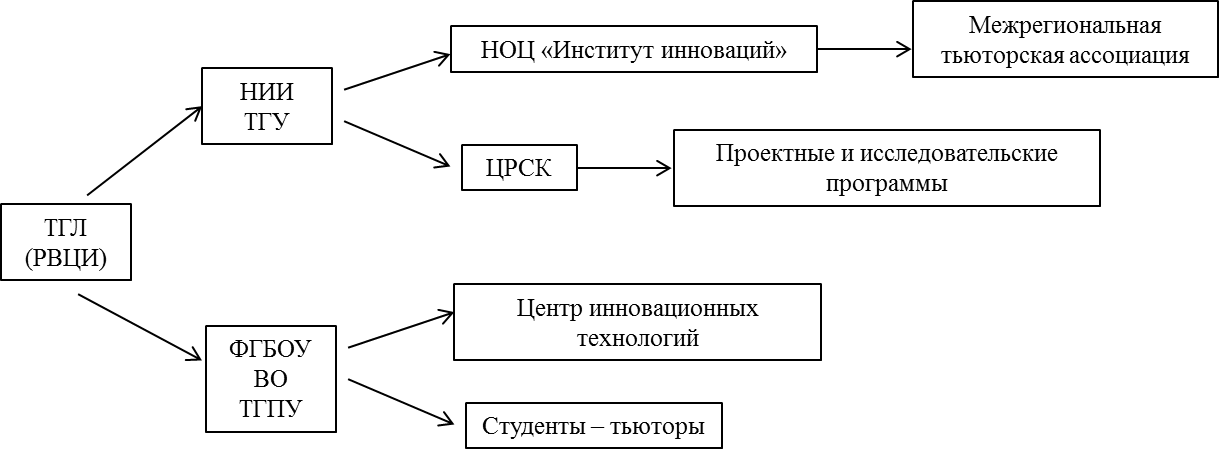 III. Использованные источники финансированияIV. Организации-партнерыV. Проектные продукты (образовательные программы, модели, технологии, методические разработки и т.п.)VI. Организация и проведение открытых мероприятий для педагогов не ниже межмуниципального уровняVII. Организация и проведение открытых мероприятий для обучающихся не ниже межмуниципального уровняVIII. Информационная кампания сопровождения деятельности СИП за отчетный период (Материалы, презентующие результаты инновационной образовательной деятельности в рамках реализации СИП за отчетный период (видеоролик, презентации, публикации и др.),IX. Участие РВЦИ в различных формах экспертной деятельности, в т.ч. связанной с оценкой качества образования (муниципального и выше уровня)X. Сведения о результатах реализации сетевого инновационного проекта за отчетный периодXI. Эффективность деятельности и прогноз развития СИПАнализируя общую работу инновационной деятельности лицея в рамках реализации проектов муниципальных стажировочных площадок и регионального ресурсно-внедренческого центра инноваций можно сделать следующие выводы:1. В сравнении за 2 года в 2019-2020 учебном году в 2 раза увеличилось количество проведенных мероприятий для представителей образовательных организаций г. Томска и Томской области. Результативность данных мероприятий подкрепляется положительными отзывами участников. Информационная открытость деятельности лицея с каждым годом увеличивается в геометрической прогрессии. 2. В 2019-2020 учебном году выстроена система тьюторского сопровождения проектной и исследовательской деятельности, разработаны комплекс тематических тьюториалов и модель реализации индивидуальных учебных планов. 3. Участие в образовательных событиях г. Томска и Томской области позволило расширить круг партнеров лицея по реализации тьюторского сопровождения с целью индивидуализации образовательного процесса.  2. Кадровое обеспечение образовательной деятельности. Работа по обобщению и представлению положительного педагогического опыта и повышению профессионального мастерства учителей.Кадровое обеспечение образовательной деятельности имело стабильный характер. Процесс обучения и воспитания осуществляли:29 педагогов: 6 тьюторов, 20 учителей, 1 педагог-библиотекарь, административный состав - 2 человека. Имеют квалификационные категории: - высшую - 8 учителей, - первую - 11 учителей и 1 тьютор.Педагогический коллектив лицея имеет высокий образовательный уровень: 100 % педагогов (29 человек) имеют высшее образование. Средний возраст педагогов 34 года.  6 педагогов имеет стаж более 20 лет, 4 педагога от 11 до 20 лет, 14 педагогов - от 5 до 10 и 5 педагогов до пяти лет.При этом 5 педагогов имеют ведомственные (отраслевые) и государственные награды: 1. Ведомственные награды (награды Министерства образования и науки Российской Федерации (ранее – Министерства образования Российской Федерации) далее – МОиН РФ:- Почетная грамота МОиН РФ – 4 чел.2. Государственные награды Российской Федерации:- 1 медаль Лауреата Всесоюзного смотра самодеятельного художественного творчества.- 1 орден «Знак Почета».- Лауреат премии Государственной Думы Томской области – 1 чел.- Победители конкурса на получение денежного поощрения – 2 чел.- 4 педагога лицея имеют ученую степень кандидата наук. Обобщение и представление педагогического опыта осуществлялось через участия в профессиональных конкурсах, выступлениях на семинарах, конференциях, мастер-классах.1. Участие в профессиональных конкурсах2. Представление педагогического опытаВ 2019-2020 учебном году в два раза снизилась активность педагогов при участии в профессиональных конкурсах по сравнению с 2018-2019 учебным годом. Большая деятельность педагогов лицея была направлена на представление собственного опыта на семинарах, конференциях и в форме публикаций. В связи с чем этот показатель увеличился на 70 % по сравнению с прошлым учебным годом. 3. Работа по самообразованиюСамообразование – форма повышения квалификации педагогов, координируемая кафедрами лицея и научно-методическим советом. Все педагоги лицея работают над своей методической темой актуальной непосредственно для них, но объединенные общей лицейской канвой и направленные на развитие индивидуализации образовательного процесса. Результатом работы над темой является осмысление и обобщение собственного опыта, решение педагогических проблем и выстраивание своего профессионального маршрута. Продуктом такого осмысления становится доклад на заседании кафедры, семинаре, конференции или статья в сборнике научных материалов. В 2019-2020 учебном году педагоги скорректировали свои методические темы, исходя из перспективных направлений своей деятельности. Общие методические темы кафедр лицея в системе индивидуализации образовательного процесса:Кафедра естественно-математического образования – «Развитие исследовательской компетентности учащихся»Кафедра филологии – «Воспитание, образование и обучение культурно-адекватной, грамотной личности»Кафедра иностранных языков – «Реализация принципов индивидуализации обучения иностранному языку в профильной школе с целью создания условий для внедрения и реализации качественного обучения и воспитания учащихся в условиях перехода на ФГОС в старшей школе через решение ряда задач»Кафедра общественных наук – «Индивидуализация образовательного процесса посредствам использования современных образовательных технологий»Кафедра физической культуры и основ безопасности жизнедеятельности – «Воспитание, образование и обучение грамотной личности, ответственно относящейся к своему духовному, физическому и психическому здоровью»В 2019-2020 учебном году в рамках работы стажировочных площадок и ресурсно-внедренческого центра инноваций педагоги лицея провели два муниципальных и 2 региональных семинара с представлением опыта работы по направлению индивидуализации образовательного процесса исходя из своих предметных направлений и тьюторских позиций. В текущем учебном году педагоги лицея представили результаты своей деятельности в 13 публикациях в сборниках конференций различного уровня, научно-методических журналах, что на 18% больше в сравнении с 2018-2019 учебным годом. 4. Координация усилий по развитию детской одаренности, личностному и профессиональному самоопределению учащихсяЛичностное развитие ученика – одна из первоочередных задач лицея. Для лицея важно работать в зоне развития потенциальных возможностей каждого ребенка, формировать познавательную мотивацию. Развитие детской одаренности – эффективный путь достижения образовательных целей лицея, формирования образованной, творческой, компетентной, социально адаптированной, инициативной и конкурентоспособной личности, готовой к самореализации в различных сферах деятельности. Развитие детской одаренности осуществляется в следующих формах: - учебная деятельность, в том числе профильное изучение предметов;  - участие во Всероссийской олимпиаде школьников;- участие в Открытой региональной межвузовской олимпиаде;  - исследовательская и проектная деятельность;  - участие в научно-практических конференциях и конкурсах исследовательских работ;  - творческая деятельность, в том числе во внешкольной занятости;  - участие в заочных интеллектуальных конкурсах, олимпиадах, викторинах. В 2019 - 2020 учебном году учащимися лицея под руководством педагогов были достигнуты следующие результаты:1. Всероссийская олимпиада школьниковМуниципальный этап: Региональный этап:За два последних учебных года наблюдается стабильность результатов или рост результатов по большинству гуманитарных предметов, общественных дисциплин и физической культуре. Во многих предметах наблюдается «преемственность», то есть победители и призеры не только среди одиннадцатиклассников, но и в 9-10 (реже в 8) классах. Следует отметить, что в последние 1-2 года не ведется целенаправленная подготовка по предметам география и МХК, на что следует обратить особое внимание в перспективном плане на следующий учебный год. 2. ОлимпиадыВ 2019-2020 учебном году результативность участия в олимпиадах, кроме ВСОШ, увеличилась на 13% по сравнению с 2018-2019 учебным годом. Детальная подготовка учащихся на олимпиадных тренингах, индивидуальных консультациях с педагогами позволили получить столь высокие результаты. 3. Образовательные события (конференции, конкурсы, викторины)В 2019-2020 учебном году учащиеся лицея принимали активное участие в различных образовательных событиях, как очного, так и дистанционного формата. О результативности данного участия свидетельствует большое количество призовых и победных мест. В сравнении с прошлым учебным годом показатель участия в образовательных событиях находится примерно на одинаковом уровне.  4.1. Тьюторское сопровождениеЦелью программы тьюторского сопровождения является создание условий для формирования индивидуальной образовательной траектории учащихся, удовлетворения их личного образовательного интереса, а также условий для самовоспитания, самореализации, саморазвития и социализации личности учащегося в обществе.В 2019-2020 учебном году тьюторское сопровождение осуществлялось по следующим направлениям: Индивидуальные консультации (образовательный запрос обучающегося).Маршрут индивидуального развития.Проектная деятельность.Исследовательская деятельность.Реализация олимпиадного движения.Профориентационная деятельность.Работа с родителями.1. Индивидуальные консультации (образовательный запрос обучающегося)В начале учебного года был составлен график индивидуальных консультаций с обучающимися. С каждым ребенком примерно 1 раз в месяц проходили индивидуальные консультации, на которых прорабатывался образовательный запрос посредством методики «Хочу. Могу. Надо». Первоначальной темой беседы с детьми являлась проектная деятельность, далее беседа формировалась от запроса ребенка. Регулярно проходили индивидуальные беседы, на которых обсуждались личные переживания ребенка, его взаимоотношения с коллективом, с родителями, с учителями. Велась профориентационная работа, обсуждались планы ребенка на будущее. Говорили об интересах детей, увлечениях, давались необходимые рекомендации и советы. Из числа запланированных индивидуальных консультаций большая их часть успешно реализована. Осуществлялся поиск дополнительных инструментом, направленных на интеллектуальное развитие и личностный рост, контроль и коррекция деятельности ребенка по направлениям. Велась работа с одаренными детьми и с мотивацией неуспевающих детей. Заполнялись соответствующие графы МИРов. Во втором полугодии в рамках дистанционного обучения индивидуальные встречи проводились online на платформе ZOOM посредством видео конференции. Ход индивидуальной консультации фиксировался в протоколе 2. Маршрут индивидуального развития обучающегосяМаршрут индивидуального развития обучающегося прорабатывается, заполняется и корректируется на индивидуальных консультациях и тьюториалах. За 1 полугодие со всеми обучающимися заполнен блок общей информации и остальные блоки в зависимости от деятельности ребенка. Ребенком поставлены цели и задачи по интересным для него направлениям деятельности.Были проведены тьюториалы по темам: «Ментальные карты», «Хочу/могу/надо», «Картирование».На первом тьюториале перед детьми стояла задача объединиться в группы и нарисовать ментальную карту по направлению, выбранному ими для поступления. Ментальная карта включала в себя 3 этапа: направление, специальности, по которым можно работать, закончив данное направление и ЗУНы, которыми должны обладать специалисты данной области. После проделанной работы дети презентовали свои ментальные карты.На втором занятии каждый индивидуально прорабатывал свои «хочу/могу/надо», прописывая их в маршруте индивидуального развития.На третьем тьюториале дети занимались картированием по теме «Мое будущее». Их задача была нарисовать карту своего будущего от настоящего момента и на ближайшие 5-10 лет.В 2019-2020 учебном году 100% учащихся заполнили маршрут индивидуального развития по тем блокам, в которых им интересно развиваться. В течении всего времени постоянно вносились изменения и дополнения в записи ребенка. Учащиеся планировали учебную, научно-исследовательскую, проектную, творческую деятельности. Осуществлялся поиск дополнительных инструментов, направленных на интеллектуальное развитие и личностный рост, контроль и коррекция деятельности ребенка по направлениям. Велась работа с одаренными детьми и с мотивацией неуспевающих детей.Во втором полугодии был заполнен раздел рефлексии. 3. Проектная деятельностьВ рамках проектной деятельности дети приняли участие в общеразвивающей программе детского технопарка «Кванториум». Итоговым продуктом по окончанию данной программы стали брелки, модели которых учащиеся самостоятельно изготовили и распечатали на 3D принтере.  В 2019-2020 учебном году в рамках реализации проекта взаимодействия с НИ ТГУ учащиеся занимались проектной и исследовательской деятельностями по следующим направлениям: 4. Исследовательская деятельностьВ период с сентября 2019 по апрель 2020 в рамках специальных семинаров учащиеся лицея занимались научно-исследовательской деятельностью по следующим направлениям:5. Олимпиадное движениеВ 2019-2020 учебном году педагогами лицея организованы олимпиадные тренинги по предметам, проведены индивидуальные консультации с учащимися по подготовке к олимпиадам различного уровня. Результаты олимпиад представлены в п.4 данного документа с подробным анализом и сравнительной характеристикой результативности за два учебных года. 6. Профориентационная деятельностьВ 2019-2020 учебном году в рамках профориентационной деятельности велась большая работа. В 1 полугодии 144 обучающихся прошли профориентационное тестирование на электронной платформе «Билет в будущее», в рамках которого учащиеся посещали профориентационные мастер классы: «Дошкольное воспитание», «Поварское дело», «Лабораторный химический анализ», «Хочу стать медиком». В рамках данных мастер-классов учащиеся погружались в профессию, проводили опыты, анализировали получившиеся данные и делали соответствующие выводы. В рамках программы «Территория интеллекта» реализовывался курс «Профессиональная навигация. Профессии настоящего и будущего». Совместно с Центром развития современных компетенций ТГУ учащиеся 8 классов в течении первого полугодия посетили образовательные модули «Универсальные навыки» и «Реляционные базы данных».Совместно с детским технопарком «Кванториум» реализовывалась образовательная программа «Инженерное 3D моделирование и программирование», в результате которой учащиеся моделировали брелки и распечатывали их на 3D принтере.Так же 20 обучающихся лицея посетили V региональный чемпионат «Молодые профессионалы» (World Skills), в рамках которого познакомились с навыками и компетенциями рабочих профессий. В рамках городских программ обучающиеся прошли профессиональные пробы по следующим профессиям: «Юрист», «Маркетолог», «Бизнес-аналитик».11 октября 2019 г. на базе МАОУ «Планирование карьеры» прошла встреча с предпринимателями в рамках мероприятия «Делюсь опытом». Целью встречи являлось знакомство обучающихся с реальным опытом предпринимательской деятельности в родном городе и мотивация на разработку и реализацию бизнес-проектов в сфере малого и среднего бизнеса. Гостями на встрече стали:  - Пирогова Юлия Сергеевна – соучредитель и гендиректор сети общественного питания кафе PIZZA.RU в г.Томске и Северске;- Некрасова Екатерина Олеговна – директор «Школы танцев, йоги и фитнеса Драйв» в г.Томске. На встрече гости поделились с участниками личным предпринимательским опытом, успехами и подводными камнями при организации собственного дела, целеполагании, ценообразовании, стартовом капитале, а также ответили на вопросы аудитории.В декабре 2019 г. совместно с Томским Государственным Университетом было проведено профоринтационное развернутое тестирование, в котором приняли участие 90% учащихся десятого классаВ ноябре 2019 г. учащиеся 10 классов приняли участие игре «Трудоустройство» в рамках городской программы «Путь успеха» Центра Планирования Карьеры. В рамках данного мероприятия учащихся познакомили с правилами составления резюме и психологическими тонкостями поведения в процессе собеседования. 16 ноября 2019 г. образовательный центр «Навигатор» провел для учащихся лицея занятие, направленное на самоопределение в выборе ВУЗа и профессионального направления.7 декабря 2019 г. представителем образовательного центра «Навигатор» был организован тренинг «Как бороться со стрессом».Во втором полугодии 2019-2020 учебного года велась профориентационная работа в процессе групповых консультаций, в рамках которых учащимся необходимо было пройти тестирование для самоопределения и, исходя из своего ответа, найти в «Матрице профессий» соответствующую сферу деятельности.Учащиеся 8 классов стали участниками профориентационного мероприятия «Дело жизни», организованным центром опережающей профессиональной подготовки. В рамках Всероссийского конкурса «Большая перемена» учащиеся лицея прошли тесты с целью профессионального и жизненного самоопределения.7. Работа с родителямиТрадиционно, в начале учебного года прошли индивидуальные встречи с родителями, на которых происходит первое знакомство тьютора с семьей ребенка, с целью получения большей информации об интересах и запросах учащегося, его семье, жизненных принципах. Со своей стороны, на таких встречах тьютор погружает в атмосферу лицея, озвучивая общую информацию про систему обучения, традиции, возможные векторы развития. В течение всего учебного года тьютор поддерживает плотное сотрудничество с родителями – регулярное общение через мессенджеры и личные встречи. На протяжении всей учебы родители ежедневно владеют информацией о своем ребенке: его успехах или неудачах в учебе, поведении, состоянии здоровья, получают фотоотчеты с лицейских мероприятий. Во втором полугодии 2019-2020 учебного года работа с родителями стала иметь еще более плотный контакт, так как в процессе дистанционного обучения многие технические вопросы решались именно через родителей. C 2019-2020 учебного года представители родительской общественности являются участниками тьюторского клуба лицея.4.2. Воспитательная деятельностьВ 2019-2020 учебном году главной целью воспитательной работы Гуманитарного лицея является всестороннее и гармоничное развитие личности, способной к самопознанию и саморазвитию через формирование и воспитание культурной и духовной личности ребенка в рамках профильного образования. Для осуществления этой цели перед тьюторами лицея стояли следующие задачи воспитательной работы:1. Гуманизация воспитательного процесса, которая выражается в создании условий для всемерного развития личности школьника, для побуждения его к самоанализу, самооценке, саморазвитию.2. Поддержка и укрепление лицейских традиций.3. Формирование условий и стремлений, помогающих каждому ученику раскрыть свои творческие, интеллектуальные возможности. 4. Пропаганда здорового образа, участие в спортивно – оздоровительных мероприятий. 5. Воспитание чувство гордости, патриотизма к городу, стране, ее истории.6. Формирование активной позиции, самосознание и самооценки учащихся в целях профориентации. 7. Развитие волевых качеств, способность к критическому осмыслению своих сильных и слабых сторон, воспитание интереса ученика к самому себе, желания самосовершенствования. 8. Повышение психолого-педагогической культуры родителей, мотивирование их к участию в процессе воспитания детей и развитию способностей ребенка. Исходя из целей и задач воспитательной программы лицея определены основные направления деятельности: профилактическое, спортивно-оздоровительное, научно-познавательное, культурно-досуговое, трудовое, гражданско-патриотическое, которые нацелены на формирование у ребенка различных форм сознания (научного, художественного, нравственного, правового, экологического и др.), развитие у лицеистов потребностей и необходимых умений для продолжения обучения в течение всей жизни, готовности к труду. В соответствии с воспитательными целями в лицее сформировано информационное пространство, обеспечивается эстетика помещений, в которых осуществляется воспитательный процесс. В 2018-2019 учебном году была обновлена система тьюторской деятельности, которая направлена на сопровождение учащихся. В основе тьюторской системы лицея лежит личность ребенка, удовлетворение его высших психолого-социальных потребностей, раскрытие его способностей за счет создания особого микроклимата, признаками которого являются: комфортное самочувствие каждого, доброжелательное отношение в детском коллективе, атмосфера творческого сотрудничества среди школьников, педагогов и родителей, процессы самоуправления и саморазвития.В 2019-2020 учебном году тьюторы лицея разработали программы воспитательной деятельности, программы тьюторского сопровождения исходя из возрастных особенностей учащихся. В 2019-2020 году в лицее обучалось 346 человек. В начале года прошли индивидуальные беседы со всеми детьми и их родителями. В результате были составлены развернутый список класса, социальный паспорт, список многодетных, малообеспеченных и неполных семей, листок здоровья, заполнены личные данные и занятость детей в электронном журнале, сформирован психологический портрет ребенка, родителей, семьи. Выявлен образовательный запрос. В 2018 -2019 учебном году в лицее обучаются дети из 18 многодетных семей, 19 малообеспеченных семей, 58 неполных семей.В 2017-2018 учебном году в лицее обучаются дети из 28 многодетных семьи, 11 малообеспеченных семьи, 63 неполных семей. В 2016-2017 учебном году 20 многодетных семей, 5 малообеспеченных семей, 59 неполных семей.Выявлены дети из группы риска, с которыми дополнительно работает тьютор: ведет разъяснительные беседы, проводит индивидуальные встречи с родителями. Так же с учащимися из группы риска работает педагог-психолог: проводит консультации и различные тренинги. В лицее в качестве профилактики проходят лектории и выступают приглашённые специалисты (социальные партнёры). На общешкольных и внутриклассных родительских собраниях поднимаются вопросы, связанные с проблемами воспитания детей, трудностями детско-родительских отношений. Кроме того, было проведено анкетирование по внеурочной занятости обучающихся. В соответствие с интересами обучающихся был сделан выбор платных образовательных услуг, внесены соответствующие данные в электронный журнал. На протяжении всего учебного года осуществлялся контроль посещаемости курсов и семинаров. В течение всего учебного года с обучающимися проводились индивидуальные встречи, на которых корректировался выбор дополнительных образовательных услуг.Одним из основных мероприятий в лицее является «Сентябревка», ежегодно она проводится за пределами лицея. В этом учебном году лицеисты, вместе с педагогами выезжали в загородный лагерь «Здоровье». Целью данного мероприятия является знакомство с другими лицеистами педагогами, тьюторами, традициями, обычаями лицея. А также сплочение, командообразование группы, выявление талантов. Погружение в учебную деятельность лицея, а именно знакомство с распорядком учебного дня, с расписанием, знакомство с дополнительными образовательными услугами и т.д.  В начале 2019-2020 учебного года были проведены выборы в Парламент Лицея, в результаты которого в совет самоуправления обучающихся вошли: Кириенко Анастасия, Моисеева Анфиса, Кичева Светлана, Шаляпина Ксения, Зеличенко Маргарита, Качурина Елизавета.5 октября состоялся концерт, посвященный празднику «День учителя», где ученицы 10-х классов написали сценарий, и каждая группа подготовили поздравительный номер. На концерте выступила лицейская музыкальная группа «3/4».В ноябре Актив лицея организовал 2 мероприятия: праздник, посвященный Хэллоуину, на котором ребята соревновались, чей костюм самый ужасный и фотографировались в оформленной фотозоне; День рождения лицея – в честь которого лицеисты устроили танцевальный флешмоб.Не мало важным общелицейским мероприятием является «Посвящение в лицеисты». Данное мероприятие проходило в ЦК ТГУ, на котором присутствуют не только лицеисты и педагоги, но и родители, приглашенные гости, а так же выпускники прошлых лет. Одиннадцатиклассники подготовили представление по мотивам пьесы Александра Николаевича Островского «Бесприданница», а учащиеся 8, 9 и 10 классов творческие номера. Каждый вновь поступивший ребенок прошел обряд посвящения.28 декабря состоялось общелицеский праздник «Новый год» в культурном пространстве «Флэт», где дети подготовили поздравительные видео для других групп. Мероприятие было организовано с приглашенным ведущим. В ходе мероприятия проводилась лотерея с ценными подарками.  30 декабря обучающиеся приняли участие в организации концерта для ветеранов Великой Отечественной войны, тружеников тыла, посвященного «Новому году». В рамках концерта были представлены творческие номера от учащихся лицея. По завершению данного мероприятия лицеисты приняли участие в акции «Подарок для ветерана».Ежегодно учащиеся лицея принимают участие в литературных конкурсах чтецов. В 2019-2020 учебном году в конкурсе «Пушкинские чтения» приняли участие 49 человек, в конкурсе «Страница 20» - 34 человека, в «Живой классике» - 15 человек. С каждым годом количество участников и победителей данных мероприятий увеличивается на 15-20%. В рамках нравственно-правового и патриотического воспитания, 27 января были проведены классные часы, посвященные Дню воинской славы – освобождению Ленинграда от блокады его немецко-фашистскими войсками.В день Защитника Отечества для юношей был подготовлен сюрприз от девочек в виде фотозоны военной тематики и интерактивный день с различными развлекательными станциями.В день 8 марта юноши подготовили ответный интерактивный день, организовав несколько интересных локаций с приятными конкурсами и мастерскими для прекрасной половины лицея. Зимние проводы проходили в формате конкурса мини чучел и организацией блинного дня. В конце марта в городе был объявлен режим самоизоляции и формат всех праздников изменился. Были отменены: капустник; конкурс военно-патриотической песни; смотр строя и песни; праздничный концерт, посвященный Последнему звонку.На смену этим праздникам пришли дистанционные мероприятия: конкурс фотографий, конкурс видеороликов и конкурс стихотворений. 30 мая прошел Последний звонок в дистанционном формате на платформе Zoom. 8-10 классы и родители подготовили для выпускников видеопоздравления с напутственными словами. В 2019-2020 учебном году в рамках празднования великого праздника День Победы, учащиеся 8-10 классов приняли участие в акциях: «Окно победы», «Письма войны», «Дети войны», «Бессмертный полк».В завершении года каждый тьютор провел дистанционный классный час, где дети делились впечатлениями о прошедшем годе, были выдели учащиеся закончившие год на отлично и без троек. В рамках работы по первичной профессиональной ориентации учащиеся лицея принимали участие в городских акциях «Неделя профориентации», «Дни без турникетов», работали с центром занятости населения Томской области, участвовали во Всероссийском форуме профессиональной навигации «ПроеКТОриЯ», проходили профориентационные тестирования и тестирование в рамках проекта «Билет в будущее». В 2019-2020 учебном году учащиеся лицея приняли участие в 10 городских программах: «Люби и знай свой город и край», «Планирование карьеры – путь к успеху», «Мы – актив», «Учимся жить вместе», «Школьная лига КВН», «Память», «Бизнес-инкубатор», «Детско-юношески парламент», «Гражданин XXI века». В 2018-2019 учебном году лицей являлся участником 12 городских программах. Незначительное снижение произошло в связи с погружением учащихся лицея в новые проекты, рекомендованные Министерством образования.5. Общие выводы по результатам 2019-2020 учебного года и перспективы методической работы в 2020 - 2021 учебном годуОбщий вывод:Анализ всей методической работы в целом позволяет сделать вывод:- план методической работы лицея выполнен;- уровень состояния методической работы в лицее достаточный;- задачи, поставленные перед методической службой в основном, выполнены;- методическая работа проводилась в системе и была направлена на повышение качества знаний, развитие познавательных и творческих способностей каждого лицеиста и педагога (консультации, беседы с учителями, разработка и внедрение в практику методических рекомендаций для учителей оказывали корректирующую помощь учителям); - повысился профессиональный уровень педагогического коллектива.Очевидна положительная динамика роста методического и профессионального мастерства учителей, о чем свидетельствуют следующие факты:- активная работа в стажировочных площадках и ресурсно-внедренческом центре инноваций,- проведение образовательно-обучающих семинаров для педагогов г. Томска и Томской области,- представление собственного опыта на мероприятиях различного уровня,- пополнение банка методических разработок,- успешная работа методических кафедр лицея,- увеличение количества лицеистов победителей и призеров ВСОШ различного уровня.Проблемы: в работе отдельных педагогов- преобладают традиционные подходы в построении урока; - остается низким уровень взаимопосещения уроков;- сохраняется пассивность отдельных педагогов в транслировании опыта работы, участия в профессиональных конкурсах различного уровня.Задачи в области научно-методической работы на 2020-2021 учебный год:1. Продолжить работу по: - разработке и усовершенствованию средств индивидуализации образовательного процесса учащихся лицея (Маршрут индивидуального развития учащегося, Матрица индивидуального развития);- апробации и усовершенствованию модели работы по индивидуальным учебным планам;- совершенствованию образовательного процесса через внедрение эффективных образовательных технологий, в том числе новых информационно-образовательных ресурсов и технологий, способствующих повышению качества образования;- внедрению ФГОС СОО;- вовлеченности лицеистов в проектную и исследовательскую деятельность в рамках реализации проекта взаимодействия с НИИ ТГУ;- повышению компетентности учителей в области диагностики, мониторинга, оценки и самооценки деятельности учащихся; - курсовой подготовке, групповым и индивидуальным консультациям, самообразованию педагогов лицея;  - организации системы непрерывного повышения квалификации педагогов.2. Повышать образовательный потенциал педагогов и учащихся на основе:  - реализации проекта взаимодействия лицея с НИИ ТГУ;- совершенствования сотрудничества лицея с ВУЗАМИ, учреждениями дополнительного образования и культуры города;- транслирования своего педагогического опыта педагогической общественности;- включения детей и всех учителей в научно-исследовательскую, проектную деятельность, развитие олимпиадного движения;  - системной работы школы молодого педагога; - аттестации педагогических кадров; - проведения цикла занятий по развитию индивидуального стиля учебной деятельности, по развитию креативности и личностного самоопределения педагогов, повышения их научно-методического потенциала;  - совершенствования системы работы с одаренными учащимися.№ п/п№ п/пСодержание работыСодержание работыСрокиОтветственныеПрогнозируемый результат1. Курсовая переподготовкаЦель: совершенствование системы работы с педагогическими кадрами по самооценке деятельности и повышению профессиональной компетентности1. Курсовая переподготовкаЦель: совершенствование системы работы с педагогическими кадрами по самооценке деятельности и повышению профессиональной компетентности1. Курсовая переподготовкаЦель: совершенствование системы работы с педагогическими кадрами по самооценке деятельности и повышению профессиональной компетентности1. Курсовая переподготовкаЦель: совершенствование системы работы с педагогическими кадрами по самооценке деятельности и повышению профессиональной компетентности1. Курсовая переподготовкаЦель: совершенствование системы работы с педагогическими кадрами по самооценке деятельности и повышению профессиональной компетентности1. Курсовая переподготовкаЦель: совершенствование системы работы с педагогическими кадрами по самооценке деятельности и повышению профессиональной компетентности1. Курсовая переподготовкаЦель: совершенствование системы работы с педагогическими кадрами по самооценке деятельности и повышению профессиональной компетентности1.Составление плана прохождения курсов повышения квалификацииСоставление плана прохождения курсов повышения квалификацииСентябрь 2019 г.Сентябрь 2019 г.Балабанова К.В.Формирование перспективного плана курсовой переподготовки2.Составление заявок по прохождению курсовСоставление заявок по прохождению курсовВ течение годаВ течение годаБалабанова К.В.Организованное прохождение курсов3.Составление отчетов по прохождению курсовСоставление отчетов по прохождению курсовЕжеквартальноЕжеквартальноБалабанова К.В.Составление отчетов4.Составление перспективного плана повышения квалификации педагогических кадровСоставление перспективного плана повышения квалификации педагогических кадровСентябрь 2019 г.Сентябрь 2019 г.Балабанова К.В.Повышение квалификации2. Аттестация педагогических работниковЦель: определение соответствия уровня профессиональной компетентности и создание условий для повышения квалификационной категории педагогических работников2. Аттестация педагогических работниковЦель: определение соответствия уровня профессиональной компетентности и создание условий для повышения квалификационной категории педагогических работников2. Аттестация педагогических работниковЦель: определение соответствия уровня профессиональной компетентности и создание условий для повышения квалификационной категории педагогических работников2. Аттестация педагогических работниковЦель: определение соответствия уровня профессиональной компетентности и создание условий для повышения квалификационной категории педагогических работников2. Аттестация педагогических работниковЦель: определение соответствия уровня профессиональной компетентности и создание условий для повышения квалификационной категории педагогических работников2. Аттестация педагогических работниковЦель: определение соответствия уровня профессиональной компетентности и создание условий для повышения квалификационной категории педагогических работников2. Аттестация педагогических работниковЦель: определение соответствия уровня профессиональной компетентности и создание условий для повышения квалификационной категории педагогических работников1.Уточнение списка аттестуемых педагогических работников в 2019 / 2020 учебном годуУточнение списка аттестуемых педагогических работников в 2019 / 2020 учебном годуУточнение списка аттестуемых педагогических работников в 2019 / 2020 учебном годуСентябрь 2019 г.Балабанова К.В.Формирование аутентичного перечня педагогических работников, аттестуемых в 2019 / 2020 учебном году2.Теоретический семинар «Нормативно-правовая база и методические рекомендации по вопросу аттестации»Теоретический семинар «Нормативно-правовая база и методические рекомендации по вопросу аттестации»Теоретический семинар «Нормативно-правовая база и методические рекомендации по вопросу аттестации»Сентябрь 2019 г.Балабанова К.В.Принятие решения о прохождении аттестации педагогическими работниками в 2019 / 2020 учебном году3.Групповая консультация для аттестующихся педагогов «Анализ собственной педагогической деятельности»Групповая консультация для аттестующихся педагогов «Анализ собственной педагогической деятельности»Групповая консультация для аттестующихся педагогов «Анализ собственной педагогической деятельности»В течении годаБалабанова К.В.Преодоление затруднений при написании самоанализа собственной деятельности4.Индивидуальные консультации с аттестующимися педагогамиИндивидуальные консультации с аттестующимися педагогамиИндивидуальные консультации с аттестующимися педагогамиВ течение годаБалабанова К.В.Реализация методического сопровождения процесса аттестацииФИО педагогаДолжностьКвалификационная категорияДата установления квалификационной категорииТретьяков Е.О.учитель литературывысшая29.11.2019 г.Ахмедгариева А.М.учитель физической культурыпервая26.12.2019 г.Белянцев М.М.учитель физической культурыпервая26.12.2019 г.Воспитанюк А.К.учитель русского языкапервая26.12.2019 г.Костенко М.М.учитель английского языкавысшая26.12.2019 г.Чумакина К.М.тьюторпервая26.12.2019 г.Дегтярева М.А.учитель географиипервая30.04.2020 г.Лорецкий Д.В.учитель истории и обществознанияпервая01.06.2020 г.ФИО педагогаДолжностьПредполагаемая квалификационная категорияПримерная дата прохождения аттестацииБочкарева Ю.Е.учитель русского языкавысшая (переаттестация)сентябрь 2020 г.Баталова Е.А.учитель математикивысшая (переаттестация)ноябрь-декабрь 2020 г.Смалько А.В.учитель истории и обществознанияперваяфевраль-март 2021 г.Фролова Е.Ю. тьюторперваяапрель 2021 г.№ заседанияТематика заседанияПрогнозируемый результат1 заседание1. Утверждение                плана методической    работы    на 2019-2020    учебный    год.  Обсуждение и утверждение приоритетных задач методической работы в 2019 – 2020 учебном году  2. Утверждение           рабочих программ по предметам, программ внеурочной деятельности, факультативных   и элективных курсов. 3. Обсуждение сроков проведения дней кафедр.1. Определение целей и перспектив работы на учебный год. 2. Обеспечение качественной реализации     рабочих программ по предметам, программ внеурочной деятельности, факультативных   и элективных курсов.3. Координация деятельности  кафедр лицея.2 заседание1. Определение и утверждение учебных предметов для проведения промежуточной аттестации по предметам учебного плана в 2019-2020 учебном году.  2. Об организации работы комиссии по аттестации педагогических работников на соответствии занимаемой должности 3. Обсуждение вопросов по аттестации       педагогических работников на первую и высшую квалификационную категорию (формирование пакета документов: список педагогических работников, график прохождения, организация консультаций). 4. Организация проведения школьного этапа Всероссийской олимпиады школьников. Назначение ответственного за проведение школьного этапа всероссийской олимпиады школьников, утверждение состава школьной комиссии для проведения олимпиадных работ по предметам.1. Издание приказа о выборе учебных предметов для проведения промежуточной аттестации в 2019-2020 учебном году.  2.  Консультации с педагогами, аттестующимися в 2019-2020 учебном году.3.Обеспечение качественного проведения школьного этапа Всероссийской олимпиады школьников.3 заседание1. Анализ результатов ЕГЭ (ОГЭ) в разрезе учитель – ученик.2. Организация методической помощи педагогам, аттестующимся на квалификационную категорию.3. Промежуточные результаты подготовки к итоговому сочинению.4. Подготовка к муниципальным и региональным профессиональным конкурсам (проведение индивидуальных консультаций с потенциальными участниками).1. Аналитическая справка по результатам ЕГЭ и ОГЭ в разрезе учитель - ученик 2. Консультации с педагогами, аттестующимися в 2019-2020 учебном году.3. Консультации с педагогами, потенциальными участниками муниципальных и региональных профессиональных конкурсов.4 заседание1. Анализ результатов школьного этапа Всероссийской олимпиады школьников и обсуждение вопросов подготовки учащихся к муниципальному этапу. 3. Об итогах работы аттестационной комиссии.4. Обсуждение результатов итогового сочинения.1. Аналитическая справка по итогам школьного этапа Всероссийской олимпиады школьников.5 заседание1.  Анализ результатов пробных экзаменов, мониторинговых исследований.2.  Отчет заведующих кафедр по итогам работы 1 полугодия 2019-2020 учебного года по направлениям: представление собственного опыта, участие в профессиональных конкурсах, публикации, результаты работы по теме самообразования.3. Утверждение графика прохождения педагогами лицея курсов повышения квалификации. 1. Аналитическая справка о результатах пробных экзаменов, мониторинговых исследований.2. Отчет заведующих кафедр за 1 полугодие 2019-2020 учебного года, согласно предложенным направлениям.6 заседание1. Экспертиза экзаменационного материала для проведения административных контрольных работ и промежуточной аттестации в 2019-2020 учебном году.2. Проведение пробных экзаменов в формате ГИА.3. Подготовка к педагогическому совету «Эффективность урока – стимул к успеху учителя и ученика».4. Утверждение материалов вступительных экзаменов для учащихся 8-10 классов. 1. Утвержденный график проведения административных контрольных работ. 2. Организация и проведение пробных экзаменов. 3. Проведение педагогического совета. 4. Аналитическая справка по результатам пробных экзаменов.7 заседание1. Анализ                       работы научно-методического            совета лицея за 2019-2020 учебный год: проблемы      и перспективы. 2. Результаты мониторинга развития учащихся. 1. Аналитическая справка по работе научно-методического совета в 2019-2020 учебном году. 2. Аналитические справки от заведующих кафедр по результатам развития учащихся в предметных направлениях. Сроки проведения мероприятийТемаФИО ответственных; педагогов, представляющих опытРезультатСентябрьСеминар «Обобщение педагогического опыта как средство развития профессиональных компетенций молодого педагога»Балабанова К.В.,Гайдашова В.А.,Санникова Е.О.Получены теоретические знания по обобщению собственного педагогического опыта. Наставники представили молодым педагогам модели обобщения своего педагогического опыта. НоябрьСеминар «Профессиональные конкурсы в образовательной среде»Балабанова К.В.,Ишевская С.В.Составлена карта профессиональных конкурсов, расставлены акценты о значимости участия в профессиональных конкурсах для личностного и профессионального развития педагога. ЯнварьСеминар «Современные педагогические технологии в образовательном процессе»Баталова Е.А., Балабанова К.В.Через интерактивную деятельность молодые педагоги познакомились с новыми педагогическими технологиями, разработали фрагменты уроков по своим предметам с использованием рассмотренных технологий.ФевральСеминар «Педагогический инструментарий молодого педагога» - Портфолио педагога и его смысловая нагрузка в педагогической деятельности.- Региональные мероприятия в рамках Ассоциации молодых учителей Томской области.- Копилка ЦОР для достижения высоких образовательных результатов.Балабанова К.В.Представлена структура портфолио педагога и сделаны акценты на его смысловую нагрузку в педагогической деятельности, составлена карта региональных мероприятий в рамках Ассоциации молодых учителей с указанием значимости участия в данных мероприятиях в личностном и профессиональном развитии. Представлены идеи по реализации проекта «Предметный портфель».Март-апрельСеминар «Групповая работа в образовательном процессе как средство развития 4К-компетенций»Балабанова К.В.Представлены теоретические обоснования организации групповой работы на уроке; рассмотрены методы и приемы используемые в процессе групповой работы.МайМастер-класс «Интерактивные технологии дистанционного обучения»Баталова Е.А.,Балабанова К.В., молодые педагогиМолодые педагоги представили свои наработки (методы, приемы, технологии, онлайн платформы и конструкторы) по эффективной работе в дистанционном режиме. ООУМАОУ Гуманитарный лицейТема инновационной и/или стажировочной площадки«Модель тьюторского сопровождения проектной и исследовательской деятельности учащихся посредством взаимодействия с ВУЗами с целью индивидуализации процесса обучения»Руководитель площадкиБалабанова Ксения ВикторовнаНаучный руководитель (при наличии)Сроки реализации 2019-2020 уч. годЦельФормирование культуры проектной и исследовательской деятельности учащихся посредством организации тьюторского сопровождения в процессе взаимодействия  учреждений общего среднего и высшего образованияПроведённые мероприятия (когда, тема, участники)1. 23.10.2019 г. - Семинар для заместителей директоров «Индивидуальные учебные планы в контексте тьюторского сопровождения как элемент технологии исследования».Присутствовали: 16 заместителей директоров школ г. Томска, заместитель директора ИМЦ А.К. Злобина, сотрудник института инноваций НИ ТГУ Л.Н. Антропянская.2. 3 заседания тьюторского клуба:11.12.2019г. - «Презентация тьюторского клуба» в рамках семинара «Тьюторское сопровождение как элемент технологии исследования» для тьюторов и классных руководителей г. Томска. Присутствовали: 7 педагогов школ г. Томска, 6 тьюторов Гуманитарного лицея.25.02.2020 г. - «Ментальное картирование».Присутствовали: 6 тьюторов Гуманитарного лицея, 2 родителя, 3 выпускника, сотрудник института инновации НИ ТГУ Л.Н. Антропянская.14.05.2020 г. (с применением дистанционных технологий) - «Искусство задавать вопросы».Присутствовали: 6 тьюторов Гуманитарного лицея, 20 родителей, директор лицея Е.А.Баталова, психолог лицея Л.П.Блещавенко. Продукты площадки 1. Проект «Компетентный родитель – уникальный потенциал развития образовательного учреждения». 2. Статья «Тьюторское сопровождение реализации индивидуальных учебных планов» – Чумакина К.М., тьютор, зав. кафедры тьюторства.3. Статья «Модель реализации индивидуальных учебных планов в МАОУ Гуманитарный лицей» – Балабанова К.В., заместитель директора.Достижения 1. Региональная конференция учебно-исследовательских и проектных работ по истории и обществознанию «История. Творчество. Исследование».2. IX областная научно-практическая конференция «Ломоносовские чтения».3. Сборник статей учащихся и педагогов лицея «Итоги работы специальных семинаров и педагогов-руководителей в 2019-2020 учебном году».4. Публикации педагогов в рамках Региональной конференции «Система сопровождения обучающихся: инновационные подходы, эффективные педагогические практики» для педагогических работников Томской области». 5. VII Международная научно-практическая конференция молодых ученых «Актуальные проблемы лингвистики и литературоведения».6. Участие во Всероссийском конкурсе «Школа – центр социума» от Рыбаков Фонда. ООУМАОУ Гуманитарный лицейТема инновационной и/или стажировочной площадки«Психодидактика математического образования: деятельностный и личностно-ориентированный подходы в обучении в школе»Руководитель площадкиБалабанова Ксения ВикторовнаНаучный руководитель (при наличии)Сроки реализации 2019-2020 уч. годЦельИндивидуализация процесса обучения математики в условиях реализации ФГОСПроведённые мероприятия (когда, тема, участники)1. Интеллектуальная игра для учащихся 8-9 классов «Математическое кафе».Присутствовали: 10 команд учащихся школ г. Томска.2. Октябрь 2019 г. – выездное мероприятие для учащихся программы Сириус по направлению «Математика» «Думай как математик или нескучная философия познания» (соорганизаторы).3. 05.02.2020 г. – семинар для директоров и заместителей директоров «Индивидуализация процесса обучения в условиях образовательной среды МАОУ Гуманитарный лицей».Присутствовали: 14 заместителей директоров школ Томской области, тьюторы и педагоги Гуманитарного лицея.4. Апрель 2020 г. – онлайн мероприятие для молодых учителей математики «Мозаика навыков эффективного педагога», г. Хакасия (соорганизаторы). Продукты площадки 1. Статья «Формирование логического мышления школьников средствами специальных учебных текстов» - Баталова Е.А., директор, учитель математики.2. Статья «Технология WorldCafe (Мировое кафе) на уроках геометрии как средство развития Soft-навыков учащихся» – Балабанова К.В., заместитель директора, учитель математики.Достижения Общее количество достижений и публикаций: 201. 2 публикации в сборнике материалов XII Международной научно-методической конференции «Преподавание естественных наук, математики и информатики в вузе и школе», 30-31 октября 2019 г.2. Баталова Е.А., директор, учитель математики – победитель Всероссийского конкурса «IУчитель».Балабанова К.В., заместитель директора, учитель математики - лауреат Всероссийского конкурса «IУчитель».3. Команда учащихся 8-9 классов -  победители (3 место) Регионального турнира по математическим боям.4. Пшеничников И., учащийся 10-771 группы – призер Всероссийской научно-практической конференции школьников «Юные дарования», секция «Геометрия»5. Пашков Н., учащийся 8-191 группы – призер Муниципального этапа ВСОШ по математике.6. Могирева Ю., Шкуратов М., Кельблер П. – 2 место по Томской области Всероссийского интеллектуального турнира «Умножая таланты – 2020 г.»7. Команда учащихся 10 класса – 1 место в интеллектуальной игре, приуроченной к Международному дню числа π, НИ ТГУ.Команда учащихся 10 класса – 2 место в турнире по брэйн-рингу, приуроченному к Международному дню числа π, НИ ТГУ.8. 10 призеров и победителей математических конкурсов.Наименование сетевого инновационного проекта Индивидуализация процесса обучения через тьюторское сопровождение проектной и исследовательской деятельности учащихся при взаимодействии «Школа-ВУЗ»Цель сетевого инновационного проектаФормирование культуры исследовательской и проектной деятельности учащихся посредством организации тьюторского сопровождения в процессе взаимодействия учреждений общего среднего и высшего образованияЗадачи сетевого инновационного проекта1.	Разработать и реализовать управленческие механизмы внедрения модели тьюторского сопровождения исследовательской и проектной деятельности учащихся посредством создания и организации работы тьюторского клуба.2. Обеспечить психолого-педагогические и материально-технические условия для проведения исследовательской и проектной деятельности учащимися.3. Разработать индивидуальные программы исследовательской и проектной деятельности учащихся и обеспечить тьюторское сопровождение их реализации. 4. Повысить профессиональную компетентность педагогов посредством организации постоянно действующего семинара, исследовательской и проектной деятельности в рамках инновационного проекта, самообразования и других форм непрерывного профессионального образования. 5. Сформировать, обобщить и распространить эффективный инновационный опыт работы в массовую педагогическую практику.Ключевые этапы (сроки) реализации проекта2019-2023 г.Стадия реализации сетевого инновационного проекта (проект в стадии реализации/завершения)Стадия реализацииОхват сетевого инновационного проекта (целевые группы, на которые ориентирован проект)Учащиеся 8-11 классов, студенты педагогических специальностей, тьюторы, учителя, заместители директоров Ссылка на интернет-страницу официального сайта ОО, где размещена информация о реализации проектаhttp://tgl.tom.ru/index.php/rvci№п/пИсточник финансированияФактические расходы (рубли)1.Внебюджет4000№п/пНаименование организацииФункции в проектеДоговор о сотрудничестве (есть/нет)1.Национальный исследовательский Томский государственный университетСовместная реализация проектаесть2.ФГБОУ ВО «Томский государственный педагогический университет»Совместная реализация проектаесть№п/пПроектный продуктРекомендации по использованию1.Сборник критериев эффективности применения индивидуальных учебных планов в образовательном процессе с учетом тьюторского сопровождения.В сборник собраны критерии, которые могут быть использованы для проверки эффективности применения индивидуальных учебных планов и представлены рекомендации по их использованию.2.Модель успешного выпускника лицея В рамках данной модели выделены навыки, необходимые учащимся для дальнейшей социализации в студенческом сообществе и современном мире в целом. 3.Программы тьюторского сопровождения Разработаны программы тьюторского сопровождения с применением новых тьюторских технологий и направленные на индивидуализацию образовательного процесса с учетом возрастных особенностей детей. №п/пНаименование мероприятияКоличество участников (педагоги, руководители)Количество образовательных организаций-участников1.Региональный семинар «Тьюторское сопровождение как элемент технологии исследования в процессе индивидуализации образовательного процесса»1262.Региональный семинар «Индивидуализация процесса обучения в условиях образовательной среды МАОУ Гуманитарный лицей».20153. Литературная гостиная для учащихся и педагогов «4асть года». 243Всего3№п/пНаименование мероприятияКоличество участников Количество участников Количество образовательных организаций-участников№п/пНаименование мероприятияДети Взрослые Количество образовательных организаций-участников1.-Всего0№п/пНазваниеВид СМИ (телевидение, радио, интернет-ресурс, газета)Уровень СМИ (муниципальный, региональный, федеральный)1.«В Гуманитарном лицее каждому подростку помогут раскрыть его таланты»https://www.kp.ru/best/tomsk/letopis-2018/gumlicei.htmlФедеральныйВсего публикаций 1: в том числе телевидение 0, радио 0, газеты 1, интернет-ресурсы 0. В том числе муниципального уровня 0, регионального уровня 0, федерального уровня 1 (Публикация на сайте школы не относится к данному показателю).Всего публикаций 1: в том числе телевидение 0, радио 0, газеты 1, интернет-ресурсы 0. В том числе муниципального уровня 0, регионального уровня 0, федерального уровня 1 (Публикация на сайте школы не относится к данному показателю).Всего публикаций 1: в том числе телевидение 0, радио 0, газеты 1, интернет-ресурсы 0. В том числе муниципального уровня 0, регионального уровня 0, федерального уровня 1 (Публикация на сайте школы не относится к данному показателю).Всего публикаций 1: в том числе телевидение 0, радио 0, газеты 1, интернет-ресурсы 0. В том числе муниципального уровня 0, регионального уровня 0, федерального уровня 1 (Публикация на сайте школы не относится к данному показателю).№п/пНазвание мероприятия, в котором принимали участие в качестве экспертов специалисты ОУ, имеющего статус РВЦИФИО, должность эксперта1.Конкурс молодых учителей «Педагогические горизонты»Баталова Евгения Анатольевна, директор2.ВСОШ (муниципальный уровень)Гайдашова Вера Андреевна, Лорецкий Дмитрий Валерьевич, Смалько Анастасия Вадимовна,Парфенова Светлана Михайловна,Ишевская Светлана Владимировна,Санникова Евгения Олеговна3.Региональный этап профессионального конкурса «Учитель года -2020»Баталова Евгения Анатольевна, директорРезультатДостигнут/не достигнутЗадача 1. Разработать и реализовать управленческие механизмы внедрения модели тьюторского сопровождения исследовательской и проектной деятельности учащихся посредством создания и организации работы тьюторского клуба.Задача 1. Разработать и реализовать управленческие механизмы внедрения модели тьюторского сопровождения исследовательской и проектной деятельности учащихся посредством создания и организации работы тьюторского клуба.Результат 1. Создан тьюторский клуб из тьюторов лицея, тьюторов ТГУ, учителей города, выпускников лицея, представителей общественности.достигнутЗадача 2. Обеспечить психолого-педагогические и материально-технические условия для проведения исследовательской и проектной деятельности учащимися.Задача 2. Обеспечить психолого-педагогические и материально-технические условия для проведения исследовательской и проектной деятельности учащимися.Результат 1. Разработана система тематических тьюториалов, направленных на сопровождение учащихся при проведении исследовательской и проектной деятельности.достигнутВнешние эффекты от реализации сетевого инновационного проектаКонкурентоспособность выпускников образовательного учреждения с тьюторским сопровождением проектной и исследовательской деятельности в студенческом сообществе и современном мире в целом.Практическая значимость инновационных решений в рамках реализации сетевого инновационного проекта за отчетный периодРазвитие у учащихся необходимых навыков, имеющих трендовое название Soft Skills, в процессе тьюторского сопровождения проектной и исследовательской деятельности через взаимодействие с ВУЗами для успешной социализации и мобильности в современном мире. Описание методов и критериев мониторинга эффективности реализации проекта. Результаты самооценкиКоличественная включенность и заинтересованность учащихся в реализации проектной и исследовательской деятельности, внешняя оценка посредствам проведения индивидуальных тьюторских консультаций, психологические мониторинги на проверку уровня мотивации и рефлексии при включении в проектную и исследовательскую деятельность, анализ результатов тематических тьюториалов в процессе поэтапного тьюторского сопровождения проектной и исследовательской деятельности учащихся. Описание и обоснование коррекции шагов по реализации проекта на следующий годНеобходимо организовать ряд мероприятий для учащихся школ г. Томска и Томской области, направленных на развитие современных навыков через проектную и исследовательскую деятельность посредствам тьюторского сопровождения. Для детальной проверки уровня развития Soft Skills в процессе проектной и исследовательской деятельности присутствует необходимость разработки соответствующих критериев. Предложения по повышению эффективности деятельности региональной сети Ресурсно-внедренческих центров образования Томской областиНазвание профессионального (творческого) конкурса, конкурсы/мероприятия для педагоговУчастникУровеньДата РезультатВсероссийский конкурс «IУчитель»Баталова Е.А.Всероссийскийдекабрь 2019 г.победительВсероссийский конкурс «IУчитель»Балабанова К.В.Всероссийскийдекабрь 2019 г.лауреатРегиональный конкурс «Наставничество в образовании»Гайдашова В.А.Региональныйноябрь 2019 г.участиеВсероссийская интеллектуальная географическая викторина «Томский эрудит-2020»Дегтярева М.А.Всероссийскийсентябрь 2019 г.победа в номинации «Лучший педагог-профессионал»Педагогический квиз «Вся жизнь – театр»Лорецкий Д.В., Дегтярева М.А., Воспитанюк А.К.Муниципальныйфевраль 2020 г.2 командное местоРегиональный конкурс «Педагогические Горизонты»Косицина А.Б.Региональныйсентябрь 2019 г.победительМуниципальный этап конкурса «Учитель года – 2020»Балабанова К.В.Муниципальныйянварь-февральучастникВсероссийскийконкурс дляпедагогов и детей«Фгос класс»Костенко М.М.Всероссийскийдекабрь 2019 г.2 местоНазвание мероприятия и тема выступления/публикации УчастникУровеньДата Форма представленияПанорамный семинар «От образовательной среды к индивидуализации образования», Балабанова К.В.Региональный24 сентября 2019Доклад по теме «Маршрут индивидуального развития учащегося в процессе тьюторского сопровождения»Семинар для молодых педагогов «Тьюторское сопровождение проектной и исследовательской деятельности при реализации процесса индивидуализации»Балабанова К.В.Муниципальный18 октября 2019Фасилитационная практика «К вопросу об индивидуализации процесса обучения» + презентационная практика «Реализация проекта взаимодействия с НИИ ТГУ»Семинар-практикум «Индивидуальные учебные планы в контексте тьюторского сопровождения как элемент технологии исследования»Балабанова К.В.Муниципальный23 октября 2019Фасилитационная практика «Индивидуальный учебный план как способ реализации образовательной программы»XII научно-методическая конференция «Преподавание естественных наук, математики и информатики в вузе и школе»Балабанова К.В.Международный30 октября 2019Доклад, публикация на тему «Технология World Cafe на уроках геометрии как средство развития Soft-навыков у учащихся»Открытый семинар «Тьюторское сопровождение как элемент технологии исследования в процессе индивидуализации образовательного процесса»Балабанова К.В.Региональный11 декабря 2019Доклад по теме «К вопросу о развитии индивидуализацииСеминар «Тьюторское сопровождение одаренных детей» в рамках дополнительной профессиональной программы повышения квалификации «Управление образовательным процессом в условиях реализации ФГОС»Балабанова К.В.Региональныйфевраль 2020Доклад по теме «Индивидуализация образовательного процесса – вектор для успешной личности»Семинар для молодых педагогов «Тьюторское сопровождение проектной и исследовательской деятельности при реализации процесса индивидуализации»Баталова Е.А.Муниципальный18 октября 2019Мастер-класс «Приемы технологии Mind Fitness при сопровождении проектной и исследовательской деятельности»Семинар-практикум «Индивидуальные учебные планы в контексте тьюторского сопровождения как элемент технологии исследования»Баталова Е.А.Муниципальный23 октября 2019Проведена рефлексивно-методическая площадкаXII научно-методическая конференция «Преподавание естественных наук, математики и информатики в вузе и школе»Баталова Е.А.Международный30 октября 2019Доклад, публикация на тему «Формирование логического мышления школьников средствами специальных учебных текстов»Выездное мероприятие для учащихся программы Сириус по направлению «Математика»Баталова Е.А.Региональныйоктябрь 2019 Доклад на тему «Думай как математик или нескучная философия познания»Семинар «Тьюторское сопровождение одаренных детей» в рамках дополнительной профессиональной программы повышения квалификации «Управление образовательным процессом в условиях реализации ФГОС»Баталова Е.А.Региональныйфевраль 2020Доклад по теме «Гуманитарный лицей – территория интеллектуального выбора»Онлайн мероприятие для молодых учителей математики, г. ХакасияБаталова Е.А.Всероссийскийапрель 2020Доклад на тему «Мозаика навыков эффективного педагога»Региональная  конференция  «Система сопровождения обучающихся: инновационные подходы, эффективные педагогические практики» для педагогических работников Томской области»Костенко М.М.Региональныйноябрь 2019Доклад, публикацияПроблемный семинар для учителей школ – стажировочных и инновационных площадок ТГПУКостенко М.М.Региональныйдекабрь 2019ДокладСборник статей «Итоги работы специальных семинаров и педагогов-руководителей в 2019-2020 учебном году»Климентьева М.Ф.Лицейскиймай 2020Публикация «Еще раз об организации учебного диалога на уроках литературы в старшей профильной школе»Сборник статей «Итоги работы специальных семинаров и педагогов-руководителей в 2019-2020 учебном году»Бочкарева Ю.Е.Лицейскиймай 2020Публикация «О соотношении регулятивного и регуляторного подходов в организации лингвистического образования в старшей школе»Сборник статей «Итоги работы специальных семинаров и педагогов-руководителей в 2019-2020 учебном году»Третьяков Е.О.Лицейскиймай 2020Публикация «Обращаться со словом нужно честно»: некоторые замечания о роли цитат в комедии Н.В. Гоголя «Ревизор»Сборник статей «Итоги работы специальных семинаров и педагогов-руководителей в 2019-2020 учебном году»Воспитанюк А.К.Лицейскиймай 2020Публикация «Некоторые особенности подготовки к написанию сочинения-рассуждения (задание 27 ЕГЭ по русскому языку): из опыта молодого учителя»Форум «Вместе – в будущее! (открытые вопросы профессионального становления молодого педагога)»Воспитанюк А.К.Всероссийскийфевраль 2020Публикация «Развитие исследовательской деятельности учащихся в рамках специального семинара по русскому языку»Форум «Вместе – в будущее! (открытые вопросы профессионального становления молодого педагога)»Ишевская С.В.Всероссийскийфевраль 2020ПубликацияВ рамках августовской конференции секция «PRO обновление содержания географического образования в рамках реализации Национального проекта «Образование»Дегтярева М.А.Региональныйавгуст 2019Доклад на тему «Профессиональные конкурсы как средство реализации учителя-предметника»В рамках августовской конференции секция «Профессиональная мобильность педагога как фактор успешной реализации национального проекта «Образование»Дегтярева М.А.Муниципальныйавгуст 2019Доклад на тему  «Открытые вопросы профессионального становления молодого учителя и педагога-наставника»II международная научная конференция «Энерго-ресурсоэффективность» в интересах устойчивого развития (SEWAN-2019)Дегтярева М.А.Международныйсентябрь 2019ДокладАвгустовская конференция работников образования Томской областиГайдашова В.А., Лорецкий Д.В., Смалько А.В.Региональныйавгуст 2019Доклад на тему «Организация внеурочной деятельности молодого педагога с высокомотивированными детьми (на примере клуба «Дебаты» и олимпиадного тренинга)»Семинар-интенсив для учителей истории и обществознания «Особенности подготовки обучающихся к ГИА: проблемы и пути их решения»Гайдашова В.А., Смалько А.В.Муниципальныйянварь 2020Мастер-класс «Интеллект-карты и скрипты в подготовке к ЕГЭ по обществознанию и истории»Курсы повышения квалификации «Особенности преподавания обществознания в основной школе: традиции и новации»Гайдашова В.А., Смалько А.В.Региональныйянварь 2020Доклад по теме «Опыт подготовки к ЕГЭ и ОГЭ на уроках обществознания»Семинар «Тьюторское сопровождение одаренных детей» в рамках дополнительной профессиональной программы повышения квалификации «Управление образовательным процессом в условиях реализации ФГОС»Гайдашова В.А.Региональныйфевраль 2020Доклад по теме «Тьюторское сопровождение олимпиадного движения педагогом-предметником с целью индивидуализации образовательного процесса»В рамках курсов повышения квалификации для учителей истории и обществознанияЛорецкий Д.В.Муниципальныйфевраль 2020Доклад по теме «Работа с историческими источниками на уроке и во внеурочной деятельности»Всероссийская конференция «Сюжетология / сюжетография»Климентьева М.Ф.Всероссийский2019Публикация «Явление интериоризации в сюжетах фантастических повестей Ф. Булгарина»Сборник статей «Русская классика: Исследования и материалы»Третьяков Е.О.Всероссийский2019Публикация «ТУРГЕНЕВ В XXI ВЕКЕ: «Две женщины» В.В. Глаголевой как экранизация пьесы «Месяц в деревне» И.С. Тургенева»Сборник статей «Имагология и компаративистика» № 13Третьяков Е.О.Всероссийский2020Публикация «Россия в «Мертвых душах» Н.В. Гоголя как метафизически имагологическое пространство»Международные научные чтения памяти профессора Александра Сергеевича Янушкевича «Жуковский и другие»Третьяков Е.О.Международныйсентябрь 2019Публикация «Субстрат повести Н.М. Карамзина «Остров Борнгольм» в «Ревизоре» Гоголя»№ п/пФамилия, имя ребенкаУчительНазвание мероприятияУровеньРезультатФорма участияРузиева М.Лорецкий Д.В.МЭ ВСОШ по историиМуниципальныйУчастникОчнаяЦайзер Г.Лорецкий Д.В.МЭ ВСОШ по историиМуниципальныйУчастникОчнаяМизин П.Лорецкий Д.В.МЭ ВСОШ по историиМуниципальныйУчастникОчнаяКолегова Т.Лорецкий Д.В.МЭ ВСОШ по историиМуниципальныйУчастникОчнаяМедведева М.Лорецкий Д.В.МЭ ВСОШ по историиМуниципальныйУчастникОчнаяПашков Н.Лорецкий Д.В.МЭ ВСОШ по историиМуниципальныйПобедительОчнаяСемушкин Р. Гайдашова В.А.МЭ ВСОШ по историиМуниципальныйПризерОчнаяГозбенко А. Гайдашова В.А.МЭ ВСОШ по историиМуниципальныйПризерОчнаяЗамышевская А.Гайдашова В.А.МЭ ВСОШ по историиМуниципальныйУчастникОчнаяХудеева К. Гайдашова В.А.МЭ ВСОШ по историиМуниципальныйУчастникОчнаяГоревая А. Гайдашова В.А.МЭ ВСОШ по историиМуниципальныйУчастникОчнаяКрыгин В. Гайдашова В.А.МЭ ВСОШ по историиМуниципальныйУчастникОчнаяМалиновская М. Гайдашова В.А.МЭ ВСОШ по историиМуниципальныйУчастникОчнаяСавченко М. Гайдашова В.А.МЭ ВСОШ по историиМуниципальныйУчастникОчнаяМоисеева А. Гайдашова В.А.МЭ ВСОШ по историиМуниципальныйУчастникОчнаяНепомнящий И. Гайдашова В.А.МЭ ВСОШ по историиМуниципальныйУчастникОчнаяМарущенко Д.Лорецкий Д.В.МЭ ВСОШ по правуМуниципальныйПобедительОчнаяСемушкин Р.Смалько А.В.МЭ ВСОШ по правуМуниципальныйПобедительОчнаяЩепеткина А.Смалько А.В.МЭ ВСОШ по правуМуниципальныйПобедительОчнаяКрыгин В.Смалько А.В.МЭ ВСОШ по правуМуниципальныйПобедительОчнаяСавченко М.Смалько А.В.МЭ ВСОШ по правуМуниципальныйУчастникОчнаяШубин А. Смалько А.В.МЭ ВСОШ по правуМуниципальныйУчастникОчнаяМамедов Р. Лорецкий Д.В. МЭ ВСОШ по правуМуниципальныйУчастникОчнаяМарущенко Д.Лорецкий Д.В.МЭ ВСОШ по обществознаниюМуниципальныйПризерОчнаяНепомнящий И.Лорецкий Д.В.МЭ ВСОШ по обществознаниюМуниципальныйУчастникОчнаяМамедов Р.Лорецкий Д.В.МЭ ВСОШ по обществознаниюМуниципальныйУчастникОчнаяСёмушкин Р.Смалько А.В.МЭ ВСОШ по обществознаниюМуниципальныйПобедительОчнаяШубин А. Смалько А.В.МЭ ВСОШ по обществознаниюМуниципальныйПобедительОчнаяГозбенко А.Смалько А.В.МЭ ВСОШ по обществознаниюМуниципальныйУчастникОчная Щепеткина А.Смалько А.В.МЭ ВСОШ по обществознаниюМуниципальныйУчастникОчнаяКрыгин В.Смалько А.В.МЭ ВСОШ по обществознаниюМуниципальныйУчастникОчнаяПашков Н.Климентьева М.Ф.МЭ ВСОШ по литературеМуниципальныйПризерОчнаяКрестьянинова У.Климентьева М.Ф.МЭ ВСОШ по литературеМуниципальныйУчастникОчнаяВайберт И.Климентьева М.Ф.МЭ ВСОШ по литературеМуниципальныйУчастникОчнаяКоврижина А.Макарова Е.А. МЭ ВСОШ по литературеМуниципальныйПризерОчнаяТятигачева Э.Макарова Е.А. МЭ ВСОШ по литературеМуниципальныйПризерОчнаяДеркачева А.Климентьева М.Ф. МЭ ВСОШ по литературеМуниципальныйУчастникОчнаяЗамышевская А.Климентьева М.Ф.МЭ ВСОШ по литературеМуниципальныйПобедительОчнаяАнохина А.Климентьева М.Ф.МЭ ВСОШ по литературеМуниципальныйПризерОчнаяФомина Е.Третьяков Е.О.МЭ ВСОШ по литературеМуниципальныйПобедительОчнаяШвыдченко А.Третьяков Е.О.МЭ ВСОШ по литературеМуниципальныйПобедительОчнаяЛукьянчикова А.Третьяков Е.О.МЭ ВСОШ по литературеМуниципальныйПризерОчнаяСемушкин Р.Третьяков Е.О.МЭ ВСОШ по литературеМуниципальныйПризерОчнаяЗамышевская А.Воспитанюк А.К.МЭ ВСОШ по русскому языкуМуниципальныйПобедительОчнаяБеланова Т.Благов В.В.МЭ ВСОШ по русскому языкуМуниципальныйУчастникОчнаяДружбина К.Благов В.В.МЭ ВСОШ по русскому языкуМуниципальныйУчастникОчнаяЖуравлева П.Благов В.В.МЭ ВСОШ по русскому языкуМуниципальныйУчастникОчнаяСавченко М.Воспитанюк А.К.МЭ ВСОШ по русскому языкуМуниципальныйУчастникОчнаяМагарченко Е.Воспитанюк А.К.МЭ ВСОШ по русскому языкуМуниципальныйУчастникОчнаяКолосова Д.Воспитанюк А.К.МЭ ВСОШ по русскому языкуМуниципальныйУчастникОчнаяПашков Н.Балабанова К.В.МЭ ВСОШ по математикеМуниципальныйПризерОчнаяШаляпина К.Балабанова К.В.МЭ ВСОШ по математикеМуниципальныйУчастникОчнаяСавченко М.Балабанова К.В.МЭ ВСОШ по математикеМуниципальныйУчастникОчнаяКоровина Е. Баталова Е.А.МЭ ВСОШ по математикеМуниципальныйУчастникОчнаяБессонова А.Баталова Е.А.МЭ ВСОШ по математикеМуниципальныйУчастникОчнаяЗамышевская А.Баталова Е.А.МЭ ВСОШ по математикеМуниципальныйУчастникОчнаяБеланова Е.Чвыкова Г.Н.МЭ ВСОШ по математикеМуниципальныйУчастникОчнаяРудникович О.Ахмедгариева А.М.МЭ ВСОШ по физической культуреМуниципальныйПризерОчнаяРедько В.Ахмедгариева А.М.МЭ ВСОШ по физической культуреМуниципальныйУчастникОчнаяЗайцев А.Ахмедгариева А.М.МЭ ВСОШ по физической культуреМуниципальныйПризерОчнаяКейзеров И.Ахмедгариева А.М.МЭ ВСОШ по физической культуреМуниципальныйУчастникОчнаяКельблер П.Белянцев М.М.МЭ ВСОШ по физической культуреМуниципальныйУчастникОчнаяСабинин А.Ишевская С.В.МЭ ВСОШ по французскому языкуМуниципальныйПобедительОчнаяКолпакова В.Ишевская С.В.МЭ ВСОШ по французскому языкуМуниципальныйПобедительОчнаяТисленко С.Ишевская С.В.МЭ ВСОШ по французскому языкуМуниципальныйПризерОчнаяСабинин А.Ишевская С.В.РЭ ВСОШ по французскому языкуРегиональныйПобедительОчнаяКолпакова В.Ишевская С.В.РЭ ВСОШ по французскому языкуРегиональныйПризерОчнаяТисленко С.Ишевская С.В.РЭ ВСОШ по французскому языкуРегиональныйУчастникОчнаяСумцова В.Парфенова С.М.МЭ ВСОШ по английскому языкуМуниципальныйПризерОчнаяКореневский М.Парфенова С.М.МЭ ВСОШ по английскому языкуМуниципальныйПризерОчнаяЕвсейчева А.Костенко М.М.МЭ ВСОШ по английскому языкуМуниципальныйПризерОчнаяСабинин А.Рычкова И.В.МЭ ВСОШ по английскому языкуМуниципальныйПобедительОчнаяПечень-Песенко С.Ишевская С.В.МЭ ВСОШ по английскому языкуМуниципальныйПризерОчнаяЗамышевская А.Костенко М.М.МЭ ВСОШ по английскому языкуМуниципальныйПризерОчнаяСаргисян С.Рычкова И.В.МЭ ВСОШ по английскому языкуМуниципальныйПризерОчнаяБулат К.Парфенова С.М.МЭ ВСОШ по английскому языкуМуниципальныйПризерОчнаяЦайзер Г.Ишевская С.В.МЭ ВСОШ по английскому языкуМуниципальныйПризерОчнаяМатуленко В.Костенко М.М.МЭ ВСОШ по английскому языкуМуниципальныйПризерОчнаяКолпакова В.Парфенова С..М.МЭ ВСОШ по английскому языкуМуниципальныйПризерОчнаяСибатаева Д.Парфенова С..М.МЭ ВСОШ по английскому языкуМуниципальныйПризерОчнаяЕмелина Я.Косицина А.Б.МЭ ВСОШ по английскому языкуМуниципальныйПризерОчнаяТасаева Е.Ишевская С.В.МЭ ВСОШ по английскому языкуМуниципальныйУчастникОчнаяРуковишникова П.Парфенова С..М.МЭ ВСОШ по английскому языкуМуниципальныйУчастникОчнаяДахно М.Ишевская С.В.МЭ ВСОШ по английскому языкуМуниципальныйУчастникОчнаяДудко А.Косицина А.Б.МЭ ВСОШ по английскому языкуМуниципальныйУчастникОчнаяЯщук Л.Ишевская С.В.МЭ ВСОШ по английскому языкуМуниципальныйУчастникОчнаяШминдрук М.Косицина А.Б.МЭ ВСОШ по английскому языкуМуниципальныйУчастникОчнаяЛевашова К.Костенко М.М.МЭ ВСОШ по английскому языкуМуниципальныйУчастникОчнаяРаевских С.Ишевская С.В.МЭ ВСОШ по английскому языкуМуниципальныйУчастникОчнаяКлековкин И.Ишевская С.В.МЭ ВСОШ по английскому языкуМуниципальныйУчастникОчнаяРачилина Д.Ишевская С.В.МЭ ВСОШ по английскому языкуМуниципальныйУчастникОчнаяКолосова Д.Ишевская С.В.МЭ ВСОШ по английскому языкуМуниципальныйУчастникОчнаяЦедриков Г.Ишевская С.В.МЭ ВСОШ по английскому языкуМуниципальныйУчастникОчная№ п/пФамилия, имя ребенкаУчительНазвание мероприятияУровеньРезультатФорма участия1.Гозбенко А. Гайдашова В.А. РЭ ВСОШ по историиРегиональныйПобедительОчная2.Семушкин Р.Гайдашова В.А. РЭ ВСОШ по историиРегиональныйПризерОчная3.Замышевская А. Гайдашова В.А. РЭ ВСОШ по историиРегиональныйПризерОчная4.Мизин П. Лорецкий Д.В.РЭ ВСОШ по историиРегиональныйПобедительОчная5.Цайзер Г. Лорецкий Д.В.РЭ ВСОШ по историиРегиональныйПризерОчная6.Крыгин В. Гайдашова В.А. РЭ ВСОШ по историиРегиональныйПризерОчная7.Горевая А. Гайдашова В.А. РЭ ВСОШ по историиРегиональныйУчастникОчная8.Худеева К. Гайдашова В.А. РЭ ВСОШ по историиРегиональныйУчастникОчная9.Семушкин Р.Смалько А.В.РЭ ВСОШ по правуРегиональныйПобедительОчная10.Марущенко Д.Смалько А.В.РЭ ВСОШ по правуРегиональныйПобедительОчная11.Гозбенко А.Смалько А.В.РЭ ВСОШ по обществознаниюРегиональныйПобедительОчная12.Щепеткина А.Смалько А.В.РЭ ВСОШ по правуРегиональныйПризерОчная13.Семушкин Р.Смалько А.В.РЭ ВСОШ по обществознаниюРегиональныйПризерОчная14.Щепеткина А.Смалько А.В.РЭ ВСОШ по обществознаниюРегиональныйПризерОчная15.Шубин А. Смалько А.В.РЭ ВСОШ по обществознаниюРегиональныйПризерОчная16.Сабинин А.Рычкова И.В.РЭ ВСОШ по английскому языкуРегиональныйПобедительОчная17.Замышевская А.Костенко М.М.РЭ ВСОШ по английскому языкуРегиональныйПризерОчная18.Колпакова В.Парфенова С.М.РЭ ВСОШ по английскому языкуРегиональныйПризерОчная19Цайзер Г.Ишевская С.В.РЭ ВСОШ по английскому языкуРегиональныйПризерОчная20.Печень-Песенко С.Ишевская С.В.РЭ ВСОШ по английскому языкуРегиональныйПризерОчная21.Булат К.Парфенова С.М.РЭ ВСОШ по английскому языкуРегиональныйУчастникОчная22.Саргисян С.Рычкова И.В.РЭ ВСОШ по английскому языкуРегиональныйУчастникОчная23.Коврижина А.Макарова Е.А.РЭ ВСОШ по литературеРегиональныйПризерОчная24.Замышевская А.Климентьева М.Ф.РЭ ВСОШ по литературеРегиональныйПобедительОчная25.Анохина А.Климентьева М.Ф.РЭ ВСОШ по литературеРегиональныйУчастникОчная26.Лукьянчикова А.Третьяков Е.О.РЭ ВСОШ по литературеРегиональныйПобедительОчная27.Швыдченко А.Третьяков Е.О.РЭ ВСОШ по литературеРегиональныйПризерОчная28.Семушкин Р.Третьяков Е.О.РЭ ВСОШ по литературеРегиональныйПризерОчная29.Фомина Е.Третьяков Е.О.РЭ ВСОШ по литературеРегиональныйПризерОчная№ п/пФамилия, имя ребенкаУчительНазвание мероприятияУровеньРезультатФорма участияАгашев Г.Лорецкий Д.В.МЭ Основы православной культуры МуниципальныйУчастник ОчнаяВильт А. Лорецкий Д.В.МЭ Основы православной культуры МуниципальныйУчастникОчнаяСычева Ю.Лорецкий Д.В.МЭ Основы православной культуры МуниципальныйУчастникОчнаяЦайзер Г. Лорецкий Д.В.МЭ Основы православной культуры МуниципальныйУчастникОчнаяЗагоруйко А.Лорецкий Д.В.МЭ Основы православной культуры МуниципальныйДиплом III степениОчнаяМизин П. Лорецкий Д.В.МЭ Основы православной культуры МуниципальныйДиплом III степениОчнаяЩепеткина А.Гайдашова В.А.МЭ Основы православной культуры МуниципальныйДиплом III степениОчнаяГозбенко А.Гайдашова В.А.МЭ Основы православной культуры МуниципальныйДиплом II степениОчнаяЩепеткина А.Гайдашова В.А.РЭ Основы православной культуры РегиональныйДиплом I степениОчнаяГозбенко А.Гайдашова В.А.РЭ Основы православной культуры РегиональныйДиплом III степениОчнаяЗагоруйко А.Лорецкий Д.В.РЭ Основы православной культуры РегиональныйУчастникОчнаяМизин П. Лорецкий Д.В.РЭ Основы православной культуры РегиональныйУчастникОчнаяЩепеткина А.Гайдашова В.А.ЗЭ Основы православной культуры ВсероссийскийДиплом I степениОчнаяГозбенко А.Гайдашова В.А.ЗЭ Основы православной культуры ВсероссийскийДиплом III степениОчнаяЗагоруйко А.Лорецкий Д.В.ЗЭ Основы православной культуры ВсероссийскийУчастникОчнаяМизин П. Лорецкий Д.В.ЗЭ Основы православной культуры ВсероссийскийУчастникОчнаяЗамышевская А.Гайдашова В.А.ОВИО «Наше наследие»РегиональныйДиплом II степениОчнаяШемет А. Гайдашова В.А.ОВИО «Наше наследие»РегиональныйДиплом III степениОчнаяСёмушкин Р. Гайдашова В.А.ОВИО «Наше наследие»РегиональныйУчастникОчнаяТисленко С. Гайдашова В.А.ОВИО «Наше наследие»РегиональныйУчастникОчнаяЗамышевская А.Гайдашова В.А.ОВИО «Наше наследие»МуниципальныйДиплом I степениОчнаяСёмушкин Р.Гайдашова В.А.ОВИО «Наше наследие»МуниципальныйДиплом I степениОчнаяТисленко С.Гайдашова В.А.ОВИО «Наше наследие»МуниципальныйДиплом I степениОчнаяШемет А. Гайдашова В.А.ОВИО «Наше наследие»МуниципальныйДиплом I степениОчнаяАнтоненко Я.Гайдашова В.А.ОВИО «Наше наследие»МуниципальныйДиплом II степениОчнаяКрыгин В. Гайдашова В.А.ОВИО «Наше наследие»МуниципальныйДиплом II степениОчнаяЩепёткина А. Гайдашова В.А.ОВИО «Наше наследие»МуниципальныйДиплом II степениОчнаяСавченко М. Гайдашова В.А.ОВИО «Наше наследие»МуниципальныйДиплом II степениОчнаяНепомнящий И. Гайдашова В.А.ОВИО «Наше наследие»МуниципальныйДиплом III степениОчнаяСавицкая А. Лорецкий Д.В.ОВИО «Наше наследие»МуниципальныйДиплом III степениОчнаяЧернецова А. Гайдашова В.А.ОВИО «Наше наследие»МуниципальныйУчастник ОчнаяГозбенко А. Гайдашова В.А.ОВИО «Наше наследие»МуниципальныйУчастникОчнаяНикитина А. Гайдашова В.А.ОВИО «Наше наследие»МуниципальныйУчастникОчнаяСемушкин Р.Смалько А.В.Всероссийская олимпиада школьников по вопросам избирательного права и избирательного процессаРегиональныйПризерОчнаяКрыгин В.Смалько А.В.Всероссийская олимпиада школьников по вопросам избирательного права и избирательного процессаРегиональныйПризерОчнаяЩепеткина А.Смалько А.В.Всероссийская олимпиада школьников по вопросам избирательного права и избирательного процессаРегиональныйУчастникОчнаяЦедриков Г. Смалько А.В.Всероссийская олимпиада школьников по вопросам избирательного права и избирательного процессаРегиональныйПризерОчнаяСёмушкин Р. Гайдашова В.А.Международная интеллектуальная олимпиада «Hereditas Nostra»Международный Диплом II степениОчнаяГозбенко А.Гайдашова В.А.Олимпиада «Ломоносов» по истории (заключительный этап)ВсероссийскийУчастникОчнаяСёмушкин А. Гайдашова В.А.Олимпиада «Ломоносов» по истории (заключительный этап)ВсероссийскийУчастникОчнаяЩепёткина А. Гайдашова В.А.Олимпиада «Ломоносов» по истории (заключительный этап)ВсероссийскийУчастникОчнаяНикитина А. Гайдашова В.А.Олимпиада «Ломоносов» по истории (заключительный этап)ВсероссийскийУчастникОчнаяГозбенко А.Гайдашова В.А.Олимпиада «Ломоносов» по истории Российской государственности (заключительный этап)ВсероссийскийДиплом II степениОчнаяСёмушкин А. Гайдашова В.А.Олимпиада «Ломоносов» по истории Российской государственности(заключительный этап)ВсероссийскийУчастникОчнаяЧерский Д. Дегтярева М.А., Смалько А.В., Гайдашова В.А.Олимпиада МГИМО для школьников (заключительный этап)ВсероссийскийУчастникОчнаяЦедриков Г. Дегтярева М.А., Смалько А.В., Гайдашова В.А.Олимпиада МГИМО для школьников (заключительный этап)ВсероссийскийУчастникОчнаяПашков Н. Лорецкий Д.В., Дегтярева М.А.Олимпиада МГИМО для школьников (заключительный этап)ВсероссийскийУчастникОчнаяГозбенко А.Гайдашова В.А.Олимпиада «Высшая проба» по истории (заключительный этап)ВсероссийскийУчастникОчнаяСёмушкин А. Гайдашова В.А.Олимпиада «Высшая проба» по истории(заключительный этап)ВсероссийскийУчастникОчнаяЩепёткина А. Гайдашова В.А.Олимпиада «Высшая проба» по истории(заключительный этап)ВсероссийскийУчастникОчнаяГозбенко А.Смалько А.В.Олимпиада «Высшая проба» по обществознанию (заключительный этап)ВсероссийскийУчастникОчнаяЩепёткина А.Смалько А.В.Олимпиада «Высшая проба» по обществознанию (заключительный этап)ВсероссийскийУчастникОчнаяКрыгин В.Смалько А.В., Гайдашова В.А.Олимпиада СПБГУ по праву (заключительный этап)ВсероссийскийУчастникОчнаяНепомнящий И. Гайдашова В.А.Олимпиада СПБГУ по  истории (заключительный этап)ВсероссийскийУчастникОчнаяКрыгин В. Смалько А.В., Гайдашова В.А.Московская олимпиада школьников по праву (заключительный этап)ВсероссийскийУчастникОчнаяЗагоруйко А.Лорецкий Д.В.ОРМО по истории (отборочный этап)ВсероссийскийУчастникОчнаяНищаков М.Лорецкий Д.В.ОРМО по истории (отборочный этап)ВсероссийскийУчастникОчнаяКузьмин К.Гайдашова В.А.ОРМО по истории (заключительный этап)ВсероссийскийДиплом II степениОчнаяСемушкин Р. Гайдашова В.А.ОРМО по истории (заключительный этап)ВсероссийскийУчастникОчнаяГозбенко А.Гайдашова В.А.ОРМО по истории (заключительный этап)ВсероссийскийУчастникОчнаяТисленко С.Гайдашова В.А.ОРМО по истории (заключительный этап)ВсероссийскийУчастникОчнаяСидоренко Е.Гайдашова В.А.ОРМО по истории (заключительный этап)ВсероссийскийУчастникОчнаяКрыгин В.Гайдашова В.А.ОРМО по истории (заключительный этап)ВсероссийскийУчастникОчнаяЧерский Д.Гайдашова В.А.ОРМО по истории (заключительный этап)ВсероссийскийУчастникОчнаяНикитина А.Гайдашова В.А.ОРМО по истории (заключительный этап)ВсероссийскийУчастникОчнаяЩепеткина А.Гайдашова В.А.ОРМО по истории (заключительный этап)ВсероссийскийУчастникОчнаяАнанин А. Лорецкий Д.В. ОРМО по истории (заключительный этап)ВсероссийскийУчастникОчнаяАнанин А. Дегтярева М.А. ОРМО по географии (заключительный этап)ВсероссийскийУчастникОчнаяСидоренко Е. Гайдашова В.А.Турнир Ломоносова (отборочный этап)ВсероссийскийПризерОчнаяКрыгин В. Гайдашова В.А.Турнир Ломоносова (отборочный этап)ВсероссийскийУчастникОчнаяСёмушкин А. Смалько А.В.Кутафинская олимпиада по праву (отборочный этап)в заключительном этапе участие не принимал из-за совпадения дат олимпиадВсероссийскийПризерДистанционнаяЩепёткина А. Смалько А.В.Кутафинская олимпиада по праву (отборочный этап)в заключительном этапе участие не принимал из-за совпадения дат олимпиадВсероссийскийПризерДистанционнаяРамазанова А. Смалько А.В.Кутафинская олимпиада по праву (отборочный этап)в заключительном этапе участие не принимал из-за совпадения дат олимпиадВсероссийскийПризерДистанционнаяКрыгин В. Гайдашова В.А.Всемирная школьная олимпиада «Великая Победа» (1 и 2 отборочные туры)МеждународныйУчастникДистанционная Лукьянчикова А.Третьяков Е.О.ОРМО по литературе (заключительный этап)ВсероссийскийПобедительОчнаяЗагоруйко А.Макарова Е.А.ОРМО по литературе (заключительный этап)ВсероссийскийПобедительОчнаяРамазанова А.Воспитанюк А.К.ОРМО по русскому языку (заключительный этап)ВсероссийскийПобедительОчнаяЗамышевская А.Воспитанюк А.К.Турнир Ломоносова (отборочный этап)ВсероссийскийПобедительОчнаяТонких Дарья, Манжола Полина, Ельникова Влада, Сидоренко ЕлизаветаЗеличенко Маргарита, Конева Екатерина, Лукьянова ВикторияРычкова И.В., Косицина А.Б., Ишевская С.В.Международная олимпиада по Основам наукМеждународныйДиплом 2 степениДиплом 3 степениЗаочная№ п/пФамилия, имя ребенкаУчительНазвание мероприятияУровеньРезультатФорма участия1.3 команды ТГЛГайдашова В.А.Интеллектуальная викторина «Неизвестная Россия»РегиональныйУчастникОчная2.Команда ТГЛ Гайдашова В.А.Интеллектуальная викторина «В Отчизну веря, честно мы служили ей»РегиональныйДиплом II  степени Очная3.Команда 8-9 классовБаталова Е.А., Балабанова К.В.Региональный турнир по математическим боямРегиональный3 местоОчная4.Команда 10-11 классовБалабанова К.В., Смирнова Е.Г.Региональный турнир по математическим боямРегиональныйУчастникиОчная5. Команда 10-771 гр.Балабанова К.В.Турнир по брэйн-рингу, приуроченному к Международному дню числа πРегиональный2 местоОчная6. Команда 10-771 гр.Балабанова К.В.Интеллектуальная игра «Пиратский квест», приуроченному к Международному дню числа πРегиональный1 местоОчная7. Пшеничников И.Балабанова К.В.Всероссийская конференция школьников «Юные дарования»ВсероссийскийПризерВ дистанционном режиме8.3 Команды ТГЛГайдашова В.А.Научно-познавательная историческая игра «Неизвестная Россия» (ноябрь, 2019)РегиональныйДиплом Призёра, сертификаты участниковОчная9.Команда ТГЛЛорецкий Д.В.IX областная научно-практическая конференция «Ломоносовские чтения»РегиональныйПризерыОчная10.Команда Томского гуманитарного лицея Смалько А.В.Конкурсные мероприятиях городской программы воспитания и дополнительного образования «Учимся жить вместе»Городской Диплом 1 степениОчная11.Команда Томского гуманитарного лицея Смалько А.В.Конкурсные мероприятия городской программы воспитания и дополнительного образования «Учимся жить вместе»Городской Диплом 2 степениОчная12.Богородова СофьяСаргисян СабринаСамуил ТатьянаФомина ЕкатеринаЧерский ДаниилШвыдченко АринаДмитриева ЮлияЖуравлева ПолинаТретьяков Е.О.Климентьева М.Ф.VII (XXI) Международная научно-практическая конференция молодых ученых «Актуальные проблемы лингвистики и литературоведения»МеждународныйУчастникиОчная13.Худяшова М.Климентьева М.Ф.Муниципальный этап Всероссийского конкурса юных чтецов «Живая классика»МуниципальныйПобедительОчная14.Рачилина Д.Климентьева М.Ф.Муниципальный этап Всероссийского конкурса юных чтецов «Живая классика»МуниципальныйПобедительОчная15.Семенова Е.Климентьева М.Ф.Муниципальный этап Всероссийского конкурса юных чтецов «Живая классика»МуниципальныйПобедительОчная16.Гозбенко А.Воспитанюк А.К.Отборочный тур Чемпионата России по чтению вслух среди старшеклассников «Страница’20»РегиональныйПобедительОчная17.Булат К.Соколов И.Левашева К. Деева П. Щепеткина А. Гозбенко А. Дмитриева Ю. Рычкова И.В., Косицина А.Б., Костенко М.М., Парфенова С.М., Ишевская С.В.Заочный конкурс эссе «Нравственные ценности…»Муниципальный6 Победителей, 3 ПризераЗаочный18.Тухватулина Марина Тонких Дарья Рычкова И.В., Косицина А.Б.Городской заочный конкурс переводовМуниципальный2 Призера Заочный19.Григорьева Яна,Кириенко Анастасия,Храмцова Ангелина,Коровина Елизавета,Казакова ДианаМастова ДианаВильт АлинаЛитвинова АнастасияСмалько А.В.Квиз для старшеклассников «Единство в многообразии»МуниципальныйДиплом 2 степениОчная20.Сёмушкин Р.Гайдашова В.А.Региональная конференция учебно-исследовательских и проектных работ по истории и обществознанию «История. Творчество. Исследование»РегиональныйII местоОчная21.Гозбенко А. Гайдашова В.А.Региональная конференция учебно-исследовательских и проектных работ по истории и обществознанию «История. Творчество. Исследование»РегиональныйУчастникОчная22.Щепёткина А. Гайдашова В.А.Региональная конференция учебно-исследовательских и проектных работ по истории и обществознанию «История. Творчество. Исследование»РегиональныйУчастникОчнаяГруппаФИО Темы проекта/ результат проекта«Биотехнология клонирования растений»«Биотехнология клонирования растений»«Биотехнология клонирования растений»9-181Коровина Елизавета Тасаева Екатерина Ясюк Алина Безкоровайный Яков Хмельницкая Анастасия Кадиев Данила Луговская Полина Шаров Вячеслав Беккер Денис Козаев Руслан Седельникова Елизавета Нищаков Максим Прослушан теоретический курс, выполнены практические задания.9-182Луговская ПолинаКоровина Елизавета Ясюк Алина «Биотехнология клонирования растений»,  «Влияние состава питательной среды на рост и развитие стрептокарлуса», «Биотехнология клонирования растений», «Влияние состава питательной среды на рост и развитие сенполии».9-184Никуленко Олег Седельникова Елизавета«Биотехнология клонирования растений».«Взгляд сквозь мир»«Взгляд сквозь мир»«Взгляд сквозь мир»9-181Гриценко Мария Гуляева Дарья  Бессонова Анна АлександровнаПрослушан теоретический курс, выполнены практические задания.9-182Гриценко Мария «Взгляд сквозь мир» проект «Myster of woter» защита 24.12.2019«Космос. Солнечные элементы»«Космос. Солнечные элементы»«Космос. Солнечные элементы»9-181Кнауб Алина Титюнов Кирилл Мастова Диана Фаллер Юлия Казакова Диана Соболь Михаил Баженов Григорий Морозов Алексей Прослушан теоретический курс, выполнены практические задания.9-182Фаллер Юлия и Каргина Анастасия «Метеорологическая станция на луне»  проект завершен, защита 23.12.2019«Литературное творчество»«Литературное творчество»«Литературное творчество»9-182Загоруйко АннаВыступление со стихами собственного сочинения на трех литературных вечерахЖурналистика/лицейская газета Журналистика/лицейская газета Журналистика/лицейская газета 9-182Быкова Агата
Крысова Маргарита
Дергачева Анастасия
Брянцева Алиса Опубликованные статьи в лицейское газете «Дом на Набережной»СоциологияСоциологияСоциология9-182Зеличенко Маргарита
Колегова Татьяна 
Порфиненко Анна 
Порфиненко Дарья 
Аньшина Екатерина 
Тонких ДарьяМанжола Полина 
Емельянова Екатерина Мельничук Софья 
Шарофатов Давид
Шминдрук Мария 
Легеза Маргарита 
Терещенко Виктор Потемкина Екатерина 
Голубин Ростислав Работа над проектом продолжится в следующем учебном году. На данном этапе прослушан теоретический курс, выполнены первичные этапы проекта.9-183Медведенко КсенияТятигачева ЭльмираРабота над проектом продолжится в следующем учебном году. На данном этапе прослушан теоретический курс, выполнены первичные этапы проекта.9-183Береснева Яна Представила свой проект «Некоторые аспекты воздействия психоактивных веществ на молодой организм» на конференции ТГУ.9-183Вайвод Александра Представила свой проект «Влияние сна на организм» на конференции ТГУ.9-183Закомолкина ЕкатеринаПредставила свой проект «Белые ландыши» на конференции ТГУ. 9-183Зевякина Лия Представила свой проект «Современный феминизм» на конференции ТГУ.9-183Зинченко НатальяСовместно с кафедрой социологии ТГУ представила совой проект «Проблемы профориентации старшеклассников и абитуриентов».9-183Качурина ЕлизаветаСовместно с платформой «Сириус» работала над своим проектом.9-183Конева ЕкатеринаПредставила свой проект «Англицизм в русском языке» на конференции ТГУ.9-183Ли ЕвгенияПредставила свой проект «Из истории школьной формы» на конференции ТГУ.9-183Лукьянова ВикторияПредставила свой проект «Влияние сна на организм» на конференции ТГУ.9-183Рузиева МадинабонуПредставила свой проект «Немецкие заимствования в русском языке» на конференции ТГУ.9-183Сапежинская МарияПредставила свой проект «Закон квадрата-куба» на 	конференции ТГУ.9-183Шиллинг АнасатсияПредставила свой проект «Метод социалистического 	реализма в советской живописи» конференции своей художественной школы.9-184Иванова Арина, Пшеленская Анастасия.Прослушан теоретический курс, выполнены практические задания.Start UPStart UP9-182Кнауб Алина Шаров Вячеслав «Smella» проект завершен защита 7.12.2019 Капитаны «Mr.Pledof» проект завершен защита 7.12.20199-183Бортник Елизавета  Григорьева Яна Ельникова ВладаКириенко Анастасия Макарова Екатерина Нестерова Дарья Решетько Аркадий Суркова АнжеликаТретьякова Мария Тузяк Елизавета Тятигачева Эльмира успешно защитила проект «Cannelle» успешно защитила проект «Cannelle» успешно защитила проект «Smella»успешно защитила проект «Cannelle»успешно защитила проект «Smella» успешно защитила проект «Darkasa’tti» успешно защитил проект «Darkasa’tti» успешно защитила проект «19:26» успешно защитила проект «19:26» успешно защитила проект «Smella» успешно защитила проект «Cannelle»9-184Волкова Ульяна Годымчук Елизавета Пшеленская Анастасия Рожина Арина Стародумов Иван Чернова Ирина успешно защитила проект «Airzone» успешно защитила проект «Airzone» успешно защитила проект «Airzone» успешно защитила проект «19:26» проект находится в стадии доработкиуспешно защитила проект «Airzone»10-771Макиенко Александра защита проекта «Наша команда «NBC»10-773Новоселова Екатерина и Грунтова АлександраПрослушан теоретический курс, выполнены практические задания.Территория интеллектаТерритория интеллекта9-183Григорьева Яна Кириенко Анастасия работает с проектом создания фирменного значка продукции «Сам бы ел», который сейчас находится на подтверждении у компании.  успешно окончено создание аудиогида для сайта «Багиры», занималась разработкой шаблонов для новостной ленты. Риа Томск.9-184Арцимович Маргаритапредставила свой проект «Возможности привычки» на конференции ТГУ9-184Будаева Татьянапредставила свой проект «Экологические проблемы России» на конференции ТГУ9-184Дружбина Каринапредставила свой проект «Проблемы абитуриентов при выборе учебных заведений» на конференции ТГУ9-184Иванова Аринапредставила свой проект «Проблемы абитуриентов при выборе учебных заведений» на конференции ТГУ9-184Косова Кристинапредставила свой проект «Ушедшие деревни: село Новониколаевка (Роговик) Шегарского района» на конференции ТГУ9-184Куракин Даниилпредставил свой проект «Развитие и перспективы Махновского движения» на конференции ТГУ9-184Липовцева Елизаветапредставила свой проект «Как красиво говорить» на конференции ТГУ9-184Медведева Марияпредстаивла свой проект «Прогноз погоды по состоянию воздушных масс в атмосфере» на конференции ТГУ9-184Мизин Павелпредставил свой проект «Развитие и перспективы Махновского движения» на конференции ТГУ9-184Мичурин Михаилпредставил свой проект «Интернет-сервисы и их использование учениками» на конференции ТГУТелегина Анастасиясовместно с кафедрой социологии ТГУ представила свой проект «Пролемы абитурентов при выборе учебных заведений» на конференции ТГУТищенко Миланасовместно с кафедрой социологии ТГУ представила свой проект «Пролемы абитурентов при выборе учебных заведений» на конференции ТГУФилиппова Ксенияпредставила свой проект «Новогодняя открытка» в рамках занятий «Территория интеллекта;Цайзер Германпредставил свой проект «Развитие и перспективы Махновского движения» на конференции ТГУ.Шальнев Илья представил свой проект «Как наше слово отзовется» на конференции ТГУ.Другие проектыДругие проектыДругие проекты9-182Казакова Диана и Мастова Диана Хрущев Сергей, Бессонова Анна, Луговская Полина и Фаллер Юлия, «Жилой комплекс с автоматизированным блоком» 23.12.2019 Предпринимательские пробы, проект «Hero in» ( защита февраль)Социальные проектыСоциальные проектыСоциальные проекты11-173Вся группаПомощь приюту бездомных животныхФИ обучающегосяСеминарТемаЭтап11-17211-17211-17211-172Гончаров ВячеславТеория киноэстетикиИсследует мультфильм «Сказка сказок»Работа опубликована в сборнике.Богородова СофьяФилософия и поэтика современной зарубежной литературыАнализ произведения Амброз Бирс «Случай на мосту через совиный ручей»Работа опубликована в сборнике.11-17311-17311-17311-17311-17311-17311-17311-173Костень АнастасияФилософия и поэтика современной зарубежной литературыАнализ произведения Харуки Мураками «Послемрак»Работа опубликована в сборнике.Фомина ЕкатеринаФилософия и поэтика современной зарубежной литературыАнализ произведения Марка Данилевского «Дом листьев»Работа опубликована в сборнике.10-77310-77310-77310-773Самуил Татьяна«Философия и поэтика зарубежной литературы»«Человеческая природа в романе Д. Уиндем «День Триффидов»Работа опубликована в сборнике.Толбанова Полинва«Литературные жанры в социолингвистическом аспекте»«Характер главной героини в произведении Л. Чарской «Записки инститтки».Работа опубликована в сборнике.Литвинова Анастасия«Литературные жанры в социолингвистическом аспекте»«Концепт любви в американской литературе».Работа опубликована в сборнике.